ŠKOLNÍ  VZDĚLÁVACÍ  PROGRAMZákladní umělecké školy Holýšovneboli„Umění srdcem“Obsah1	IDENTIFIKAČNÍ  ÚDAJE	32	CHARAKTERISTIKA  ŠKOLY	42.1	Počet oborů, velikost	42.2	Historie a současnost	42.3	Charakteristika pedagogického sboru	42.4	Dlouhodobé projekty, regionální a mezinárodní spolupráce	52.5	Vybavení školy a její podmínky	53	ZAMĚŘENÍ ŠKOLY A JEJÍ VIZE	63.1	Zaměření školy	63.2	Vize školy	64	VÝCHOVNÉ A VZDĚLÁVACÍ  STRATEGIE	75	VZDĚLÁVACÍ OBSAH UMĚLECKÝCH OBORŮ	85.1	Všeobecné poznámky k organizaci výuky v uměleckých oborech	85.2	VZDĚLÁVACÍ OBSAH HUDEBNÍHO OBORU	85.2.1   Studijní zaměření  Přípravné studium - Rolničky	85.2.2  Studijní zaměření  Přípravné studium - Zvonečky	95.2.4  Studijní zaměření  Hra na klavír	135.2.5  Studijní zaměření Hra na elektronické klávesy	165.2.6  Studijní zaměření  Hra na akordeon	195.2.7  Studijní zaměření  Hra na housle	225.2.8  Studijní zaměření  Hra na zobcovou flétnu	255.2.9  Studijní zaměření  Hra na klarinet	285.2.10  Studijní zaměření  Hra na saxofon	325.2.11  Studijní zaměření   Akustická kytara	355.2.12  Studijní zaměření  Elektrická kytara	385.2.13  Studijní zaměření   Bicí a perkuse	425.2.14  Studijní zaměření  Sólový zpěv	465.2.15  Studijní zaměření  Sborový zpěv	495.2.16  Kolektivní vyučování HO.........................................................................................515.3	VZDĚLÁVACÍ OBSAH VÝTVARNÉHO OBORU	545.4	VZDĚLÁVACÍ  OBSAH  LITERÁRNĚ - DRAMATICKÉHO  OBORU	616. ZABEZPEČENÍ VÝUKY ŽÁKŮ SE SPECIÁLNÍMI VZDĚLÁVACÍMI POTŘEBAMI	687.  VZDĚLÁVÁNÍ ŽÁKŮ MIMOŘÁDNĚ NADANÝCH	688.  HODNOCENÍ ŽÁKŮ A VLASTÍ HODNOCENÍ ŠKOLY......................................................698.1  Zásady a způsoby hodnocení žáků	698.2  Oblasti vlastního hodnocení školy	70IDENTIFIKAČNÍ  ÚDAJENázev ŠVP:	Školní vzdělávací program Základní umělecké školy Holýšov		neboli „Umění srdcem“Předkladatel:	Základní umělecká škola Holýšov		Školní 96, Holýšov		IČO: 68784082		Ředitelka školy: Bc. Petra Loudová		Telefon: 379 491 305		E-mail: zus.holysov@tiscali.czZřizovatel:	Město Holýšov		Náměstí 5. května 32, 345 62 Holýšov		Telefon: 379 412 600		E-mail: radnice@mestoholysov.czPlatnost dokumentu od: 1. 9. 2022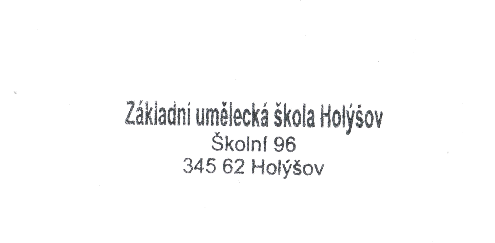 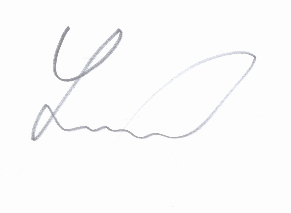 Bc. Petra Loudová                              			.........................................									razítkoCHARAKTERISTIKA  ŠKOLY Počet oborů, velikostVe škole jsou zřízeny tři umělecké obory:HudebníVýtvarnýLiterárně - dramatickýKapacita školy je 250 žáků a je v současné době dostatečná. Historie a současnostPod názvem Hudební škola v Holýšově začala naše škola samostatně působit v roce 1959 a od té doby zde postupně vyučovalo téměř šest desítek učitelů a 4 ředitelé. Změny, které probíhaly v celé společnosti, se několikrát promítly do označení školy ( např. lidová škola umění byla „povýšena“ na základní uměleckou školu), ale hlavní smysl školy zůstával stále stejný : vyhledávat a vychovávat talentované děti, pomáhat jim nalézat vztah k umělecké činnosti a ty nejnadanější připravovat na další stupně uměleckého vzdělávání. K těm absolventům, kteří se stali profesionálními hudebníky či výtvarníky (patří k nim také někteří současní učitelé školy), nutno přičíst také mnoho dalších žáků, kterým škola pomohla najít kladný vztah k umění a věnují se mu ve svém volném čase.Důležitým mezníkem se stal rok 1999, kdy škola vstoupila do právní subjektivity a začala s nemalou podporou města sama hospodařit a spravovat bezplatně pronajatou budovu. Ředitelkou školy je od roku 2022 Bc. Petra Loudová, učitelka hudebního oboru. V současné době má škola 12 učitelů a 2 správní zaměstnance. Charakteristika pedagogického sboruVýuku na škole zajišťuje kolektiv plně kvalifikovaných učitelů, kteří svou odbornost získali studiem na příslušné vyšší nebo vysoké umělecké či pedagogické škole. Řada učitelů si vzdělání rozšiřuje dalším studiem vysoké školy při zaměstnání. Mnozí učitelé se umělecké činnosti věnují také jako výkonní umělci. V současné době má naše škola velmi výhodné věkové rozložení od nejmladších, začínajících učitelů až po nejzkušenější učitele s desítkami let dlouhou praxí. Všechny věkové skupiny pedagogů spolu navzájem spolupracují a vzájemně se ovlivňují.Nespornou výhodou je také současné působení mnoha učitelů na několika různých školách, což jim umožňuje porovnávání metod práce a výsledků na těchto školách a přenášení získaných poznatků mezi ostatní učitele. Dlouhodobé projekty, regionální a mezinárodní spolupráceJiž několik let provádíme netradiční formu náboru nových žáků v hudebním oboru – „ZUŠ nanečisto“ pro děti z MŠ. Tato akce navazuje na den otevřených dveří, kde se představují všechny obory. Po dobu 1 až 2 měsíců mají předškolní děti možnost bezplatně navštěvovat vyučování a seznamovat se jednak s prostředím školy, jednak se systémem vyučování v hudebním oboru. „ZUŠ nanečisto“ se otevírá pro žáky při větším počtu zájemců (min. 10).Každým rokem na škole probíhá mezioborový projekt, jehož cílem je představení co nejvíce forem a způsobů uměleckého vyjadřování. V praxi to znamená uspořádání řady tematických koncertů, kde se v různých prostředích věnujeme vždy jinému uměleckému období – v hudebním oboru se např. jedná o postupnou interpretaci skladeb z nejstarších dob až po ukázky současné moderní tvorby. Koncertů se aktivně účastní také žáci ostatních oborů.V rámci hudebního oboru se každoročně koná soustředění Musik Camp, kde žáci hrají, nacvičují nové skladby a  prožívají volný čas s hudebně založenými kamarády. Cílem tohoto setkání je neformální výuka vedená lektory a sbližování žáků i pedagogů, kteří vyučují hru na různé nástroje.Škola je zapojena do mezinárodní spolupráce s německou školou Mittelschule v Kümmersbrucku se kterou spolupracuje na kulturních akcích. Vybavení školy a její podmínkyVyučování probíhá v samostatné budově, ve které se postupně podařilo vytvořit zcela funkční a vyhovující prostředí pro moderní vyučování a celkový provoz školy. Škola má nyní k dispozici  7 odborných učeben vybavených hudební technikou a učebními pomůckami a jeden menší sálek s koncertním křídlem pro pořádání interních vystoupení a dalších akcí. V přízemí vzniká nahrávací studio a zkušebna pro školní hudební soubory. V budově je zřízena vlastní keramická dílna s vypalovací pecí a hrnčířským kruhem a grafická dílna s grafickým lisem.Všechny učebny jsou vybaveny počítačem s přístupem na internet, v učebně HN je nainstalována a hojně využívána interaktivní tabule.  Počítačů a internetu se ve výuce využívá ke skládání a nahrávání hudby, k tvorbě prezentací, opakování a procvičování probrané látky, vyhledávání informací, k vytváření animací a zpracování dalších výtvarných úkolů, k ukázkám výtvarných děl.V obou patrech mají žáci k dispozici šatny a sociální zařízení, učitelé využívají sborovnu s malou kuchyňkou. Pro rodiče i žáky byla vytvořena čekárna s informačním koutkem, kterou mohou všichni využívat.ZAMĚŘENÍ ŠKOLY A JEJÍ VIZE Zaměření školyPři výchově a vzdělávání žáků považujeme za podstatné:poskytnutí příležitosti k umělecké činnosti co nejširšímu spektru žákůrozvoj celkové osobnosti žákapomoc talentovaným žákům rozvíjet jejich schopnosti a připravovat je na dráhu profesionálního umělcevýuku žáků spjatou se současným životem, s novými přístupy k umělecké tvorběpomoc žákům zapojit se do kulturního života města aktivní zapojování umělecké školy, jako kulturní partner městastudium na umělecké škole jako součást vzdělánínávštěva školy jako součást rodinné tradice Vize školyVize naší školy:umělecká škola jako kulturní centrum městastudium na umělecké škole jako samozřejmá součást vzdělánínávštěva školy jako součást rodinné tradicerozšíření nabídky školy o další oborpodpora žáků nejen v regionálních ale i celostátních či zahraničních soutěžíchVÝCHOVNÉ A VZDĚLÁVACÍ  STRATEGIEStrategie pro kompetenci k umělecké komunikacizachováváme individuální přístup k žákovi při tvorbě studijních plánůdbáme na prokázání nezbytných vědomostí a dovedností pro postup do dalšího ročníku, vycházíme však také z jeho úsilí a celkové práce v průběhu rokuumělecké dílo představujeme žákovi vždy v jeho souvislostechnavštěvujeme se žáky kulturní akce a diskutujeme s nimi o jejich přínosuv průběhu roku zaměřujeme vyučování na různé druhy uměleckého vyjadřovánípodporujeme mezioborové vztahypožadujeme, aby žáci své názory zdůvodňovaliStrategie pro kompetenci osobnostně sociálníklademe důraz na domácí přípravu jako nedílnou součást studiaumožňujeme žákům práci ve skupinách, vedeme je k odpovědnosti za společné dílovypracujeme a dodržujeme společně s žáky pravidla chování při veřejných akcíchpodporujeme spolupráci různě starých a rozdílně nadaných žákůStrategie pro kompetenci kulturníusilujeme o to, aby  škola byla příkladem kulturního prostředíumožňujeme žákům setkávání s uměleckým dílem a vedeme je k samostatnému vyhledávání a prožívání uměleckých a kulturních událostíhovoříme se žáky o jejich kulturních zážitcíchvedeme žáky k aktivnímu zapojení do kulturního života města, pomáháme jim hledat nejvhodnější formy jejich zapojeníškola se zajímá o umělecký vývoj svých absolventůpořizujeme a uchováváme záznamy důležitých vystoupení svých žákůučíme žáky veřejně vystupovatVZDĚLÁVACÍ OBSAH UMĚLECKÝCH OBORŮVšeobecné poznámky k organizaci výuky v uměleckých oborechKaždý žák se vzdělává v tzv. STUDIJNÍM ZAMĚŘENÍ, jednotlivá studijní zaměření se skládají 1. z názvu studijního zaměření; 2. z tabulace učebních plánů s uvedením týdenní časové dotace v jednotlivých ročnících vyučovacích předmětů; 3. z osnov jednotlivých vyučovacích předmětů (název vyučovacího předmětu + ročníkové výstupy žáka, případně charakteristika vyučovacího předmětu). Kritéria pro zařazování žáků do stupňů vzdělávání a do ročníků:do přípravného studia jsou zařazovány děti od 5 let do I.stupně studia jsou  zařazovány děti od 7 letdo II.stupně studia jsou  zařazovány děti od 14 let. Začne-li žák docházku do II. stupně studia bez předchozího absolvování I.stupně, plní učební osnovy I.stupně a je vyučován a hodnocen podle individuálního studijního plánu. Do ročníku je zařazen podle svých znalostí a dovedností na základě posouzení komise při talentových zkouškách.Přihlásí-li se ke studiu žák starší než je spodní limit uvedený v předchozích bodech, je zařazen do ročníku odpovídajícímu jeho schopnostem, dovednostem a mentálnímu vývoji na základě komisionální zkoušky.Přejde-li žák v průběhu studia do jiného studijního zaměření, začíná plnit osnovy daného zaměření od ročníku, který odpovídá jeho schopnostem, dovednostem a mentálnímu vývoji na základě komisionální zkoušky. V takovém případě žák pokračuje kontinuálně ve studiu vyučovacích předmětů, které jsou pro více studijních zaměření společné.Žáci, kteří projeví odpovídající dispozice a zájem, mohou navštěvovat vyučovací předměty i v nižších ročnících, než určuje učební plán příslušného studijního zaměření.VZDĚLÁVACÍ OBSAH HUDEBNÍHO OBORU5.2.1   Studijní zaměření 
Přípravné studium - RolničkyPřípravné studium hudebního oboru může probíhat ve dvou variantách:  dvouleté (Rolničky) a jednoleté (Zvonečky).Studium v Rolničkách je určeno pro nejmladší žáky hudebního oboru, kteří přicházejí do základní umělecké školy ve věku pěti let, v zcela mimořádném případě na základě posouzení zralosti může být přijato i dítě mladší. Tyto předškolní děti jsou zařazovány do dvouletého přípravného studia, které si dává za cíl podpořit hudební vývoj dětí, aktivizovat jejich zájem o hudbu prostřednictvím hudebních činností. V 2. roce se přidružuje přípravné studium nástroje nebo zpěvu. Tato třída může být otevřena při minimálním počtu deseti žáků.Učební plán: Rolničky Poznámky k učebnímu plánu: Vzdělávací obsah vyučovacího předmětu Přípravné studium nástroje nebo zpěvu je uveden v studijním  zaměření příslušného nástroje (zpěvu).Učební osnovy vyučovacích předmětů
Vyučovací předmětRolničky1. ročníkŽák:rozumí pojmům notová osnova, linka, mezera, pomocná linka, houslový klíč, nota, pomlkarozeznává noty celé, půlové, čtvrťové, poslechem rozeznává nejjednodušší dynamiku, reaguje na její změnyje seznámen se zápisem not do notové osnovy a rozezná melodii stoupající a klesajícíreaguje na tempové změny v proudu hudbyzapojuje se do rytmizace říkadel, popř. jejich zhudebněnírozezná nejzákladnější hudební nástroje i podle zvukuzapojuje se do doprovodu říkadla či písně 2. ročníkŽák:využívá Orffovy nástroje k doprovodu písníorientuje se v notové osnově, zná noty c1 – g2rozlišuje délky not a pomlk, řídí se jednoduchým zápisemrozeznává základní hudební nástrojepohybově reaguje na hudbu umí pojmenovat základní prvky hudby z poslechuzapojuje se do zpěvu jednohlasé písně, dodržuje rytmus a intonaci5.2.2  Studijní zaměření 
Přípravné studium - ZvonečkyZvonečky jsou 2. variantou přípravného studia. Toto jednoleté přípravné studium je určeno především žákům 1. třídy ZŠ.  I v tomto studiu se žáci hravou formou seznamují s hudbou, rozvíjí se jejich hudební dovednosti a návyky v nejjednodušších pohybových, poslechových, pěveckých a instrumentálních činnostech. V prvním pololetí se děti připravují ve Zvonečkách 2 hodiny týdně, v druhém pololetí pokračují v jednohodinové výuce ve Zvonečkách a zároveň začínají v Přípravném studiu nástroje nebo zpěvu. Jiný způsob zařazení žáka (např. studium hudebního nástroje nebo zpěvu hned v prvním pololetí) doporučuje učitel přípravného studia po posouzení zralosti a schvaluje ředitel školy.Učební plán: ZvonečkyPoznámky k učebnímu plánu: Vzdělávací obsah vyučovacího předmětu Přípravné studium nástroje nebo zpěvu  je uveden v studijním  zaměření příslušného nástroje (zpěvu). Tento předmět se vyučuje individuálně nebo ve skupině nejvýše tří žáků.Učební osnovy vyučovacích předmětůVyučovací předmětZvonečky1. ročníkŽák:rozumí pojmům notová osnova, linka, mezera, pomocná linka, houslový klíč, nota, pomlkarozeznává noty celé, půlové, čtvrťové, poslechem rozeznává nejjednodušší dynamiku, reaguje na její změnyje seznámen se zápisem not do notové osnovy a vnímá melodii stoupající a klesajícíreaguje na tempové změny v proudu hudbyzapojuje se do rytmizace říkadel, popř. jejich zhudebněnípozná nejzákladnější hudební nástroje i podle zvukuzapojuje se do doprovodu říkadla či písněvyužívá Orffovy nástroje k doprovodu písníorientuje se v notové osnově, zná noty c1 – c2rozlišuje délky not a pomlk, řídí se jednoduchým zápisempojmenuje základní hudební nástrojepohybově reaguje na hudbu umí pojmenovat základní prvky hudby z poslechuzapojuje se do zpěvu jednohlasé písně, dodržuje rytmus a intonaci5.2.3  Učební osnovy vyučovacího předmětu Vyučovací předmětHudební ateliérHudební ateliér je nedílnou součástí studia každého studijního zaměření až do 5. ročníku. Svou povahou napomáhá žákovi k snadnější orientaci ve světě hudby, zrychluje jeho praktické pokroky a prostřednictvím kolektivního vyučování se žák učí spolupracovat ve skupině, popř. ji řídit, řešit úkoly, společně nacházet možná řešení. Zde se seznamuje s hudbou v širších souvislostech. K naplňování vzdělávacích cílů docházíme soutěživou a hravou formou. K tomu využíváme moderního vybavení učebny (v současné době interaktivní tabule a počítače).   Výuka v hudebním ateliéru navazuje na absolvování dvouletého přípravného studia v Rolničkách nebo jednoletého přípravného studia ve Zvonečkách. Starší začátečníci, kteří tuto přípravu neabsolvovali, budou zařazeni do ročníku podle svých znalostí a na základě posouzení učitele. Učivo mohou plnit podle svých schopností i v kratších časových úsecích (např. učivo 2 ročníků v jednom školním roce) na základě přezkoušení před komisí. V mimořádných případech, kdy žák nemůže plnit docházku a je rozhodnutím ředitele školy uvolněn z výuky, plní přechodně požadavky daného ročníku hudebního ateliéru v individuálním plánu a formou pravidelných konzultací s vyučujícím hudebního ateliéru, na konci klasifikačního období vykoná zkoušku před komisí. I. STUPEŇ:1. ročníkŽák:rozeznává základní prvky notového záznamu – orientuje se v notové osnově (linky, mezery, pomocné linky), poznává houslový klíč, je seznámen s basovým klíčem základním způsobem se orientuje v zaznamenávání výšky a délky tónů, zná hudební abecedu, funkci posuvných znamének, hodnoty not a pomlk, pojmy takt, taktová čára, označení taktu, přízvučná a nepřízvučná dobazná základní hudební názvosloví – dynamická znaménka (včetně zesilování a zeslabování), nejzákladnější označení tempa (včetně tempových změn), repetice, dvojitá taktová čára, ligatura, legato, staccato, prima a seconda voltarozezná vzdálenosti tónů pomocí klávesnicerozumí stavbě durové stupnice a zná stupnice C, G, D, A, E, dokáže pracovat s trojzvukem2. ročníkŽák:orientuje se v notovém záznamu, zná funkci pomocných linek, v houslovém klíči rozpoznává noty od g do c3, je seznámen s basovým klíčemzná rytmické hodnoty not včetně not s tečkou, rozumí pojmům adagio, moderato a allegro, umí určit základní tempo v poslechu a použít je v pohybu, je seznámen s takty 3/8 a 6/8vytváří vlastní rytmické útvaryví, co je metronom a k čemu slouží rozlišuje pojmy stupnice a tónina, pozná půltón a celý tón, rozumí stavbě durových stupnic, je seznámen se stupnicemi do 4# a 4b, zná funkci předznamenání a dokáže zapsat předznamenání probraných stupnic, vyjmenuje pořadí posuveksluchově poznává tónorod dur a mollvyjmenuje intervaly a dokáže základním způsobem tyto vzdálenosti určitvyužívá znalosti základních harmonických funkcí při doprovodurozlišuje hudební nástroje bicí, smyčcové a dechovézapojuje se aktivně do pěveckých, instrumentálních, pohybových i poslechových činností, pracuje v malé skupině, dokáže připravit soutěž nebo hudební hádanku pro spolužáky, využívá dovednosti z hlavního oboru k práci s hudebním materiálem3. ročníkŽák:orientuje se v notovém záznamu (v houslovém i basovém klíči)zvládá i náročnější a méně používaná rytmická seskupení (triola, synkopa, neúplný takt, předtaktí), využívá poznatky k vytváření vlastních rytmicko- melodických útvarůzná durové stupnice do 5# a 5b, je seznámen se stavbou všech druhů mollových stupnic včetně akordů, tvoří obraty akordů, rozumí pojmům stejnojmenná a paralelní stupnice, je schopen transponovat jednoduchou melodiireprodukuje jednoduchý notový zápis, využívá znalosti základních harmonických funkcí při doprovodu,  rozlišuje základní prvky hudebních forem (předvětí, závětí, kánon, variace, rondo)ovládá základní intervaly, je seznámen s jejich odvozováním pozná dechové nástroje, zná rozdělení hlasůuvědomuje si význam A. Dvořáka a B. Smetany pro českou hudbu, zná pojmy programní a absolutní hudbazapojuje se aktivně do pěveckých, instrumentálních, pohybových i poslechových činností, pracuje ve skupině, zapojuje se do organizace skupiny, dokáže připravit soutěž nebo hudební hádanku pro spolužáky, využívá dovednosti z hlavního oboru k práci s hudebním materiálem4. ročníkŽák:zaznamená jednoduchou hudební myšlenkuzná melodické ozdoby a jejich význam v dějinách hudbyzvládá tempová a základní přednesová označení, chápe je a užívá v praxiumí používat enharmonicky záměnné tóny a stupniceovládá všechny stupnice dur a mollje seznámen s intervaly sestupnými chápe stavbu zvětšeného a zmenšeného akorduvytvoří lidový dvojhlas k jednoduché písni s pomocí nástroje, dle svých schopností jej zazpívázná druhy pěveckých sborů a rozdělení hlasůvyjmenuje strunné nástroje a umí je zařadit do kategoriíje seznámen s Národním divadlem, Rudolfinem, Českou filharmonií a Pražským jaremzná hlavní představitele barokní hudbyaktivně se zapojuje do získávání informací, ty prezentuje před třídou5. ročníkŽák:používá znalosti z hudebního notopisu, pozná C klíčpozná intervaly přesahující oktávu, pracuje se septimovým akordem (dominantním) včetně obratůje chronologicky seznámen s hudebními slohy (poznává charakteristické znaky), zná hlavní představitele a charakteristické hudební formy a znaky pro hlavní hudební etapyspojuje nabyté teoretické poznatky s poslechovými a jinými  hudebními činnostmi, chápe význam propojování jednotlivých složekorientuje se v druzích hudby a ve způsobech její interpretacevyjadřuje své názory na znějící hudbu a umí je zdůvodnitdokáže využívat informační zdroje ke zpracování zvolených témat, prezentuje své vědomosti ve spolupráci s vyučujícím vyhledává vhodné ukázky hudby a aktivně se zapojuje do poznávání dějin hudby5.2.4  Studijní zaměření 
Hra na klavírKromě základů klávesové hry se žáci během studia věnují improvizaci, čtyřruční a komorní hře. Učitelé se snaží rozvíjet dětskou fantazii, hudební tvořivost a cit pro hudbu.Výsledky studia na škole děti každoročně představují rodičům a dalším posluchačům řadou vystoupení, jako jsou třídní přehrávky, koncerty a soutěže. Ti nejtalentovanější mohou pokračovat ve studiu na školách vyššího typu.Učební plán:Poznámky k učebnímu plánu: Součástí vyučovacího předmětu Hra na klavír je též hra z listu, čtyřruční hra a improvizace.Vyučovací předmět Souborová hra se realizuje prostřednictvím  některého z těchto souborů:  Soubor Luvr, Flétnový soubor Harmonie, Komorní soubor a Rockový soubor. Vzdělávací obsah tohoto vyučovacího předmětu (tj. jednotlivých souborů) je v kapitole Kolektivní vyučování HO (5.2.16).Kolektivní vyučování (Souborovou hru) lze splnit i v předmětu Sborový zpěv. Vzdělávací obsah předmětu Sborový zpěv je v kapitole 5.2.15. Vzdělávací obsah vyučovacího předmětu Hudební ateliér je v kapitole 5.2.3Tabulace s týdenní hodinovou dotací pro vyučovací předmět Přípravné studium nástroje nebo zpěvu je uvedena v učebních plánech studijních zaměření přípravného studia (5.2.1, 5.2.2)Učební osnovy vyučovacích předmětůVyučovací předmětPřípravné studium nástroje nebo zpěvu	Žák:správně sedí u klavíru a uvolňuje hrací aparáthraje portamento vahou paže v rozsahu celé klaviaturyhraje staccato a legato skupinkou prstůzahraje jednoduchou lidovou píseň ve spojení se zpěvem a sluchovou kontrolouhraje tří a čtyřručně s učitelemrytmizuje a melodizuje říkadlavyjádří základní dynamiku a tempa pomocí nápodobyVyučovací předmětHra na klavírI. STUPEŇ:1. ročníkŽák:správně a uvolněně sedí u klavírutvoří tón úhozem portamento, staccato a legato v pětiprstové polozezahraje základní dynamiku, crescendo a decrescendotvoří jednoduchou hudební frázitransponuje jednoduchou lidovou píseň s doprovodem dudácké kvintyhraje podle jednoduchého notového zápisu i zpamětihraje tří a čtyřručně s učitelem spočítá a interpretuje jednoduchý rytmuspoužívá techniku podkládání palcezahraje durovou stupnici a durový kvintakord2. ročníkŽák:hraje oběma rukama současnězahraje jednoduché dvojhmaty portamento a staccatozahraje jednoduchou skladbu v předepsaném tempu, dynamice a agogiceurčí charakter skladbyzahraje durovou stupnici a durový kvintakord s obratytransponuje a doprovodí jednoduchou lidovou píseň T a Delementárně pedalizuje3. ročníkŽák:zahraje dvojhmatyrozliší těžké a lehké dobypoužije současný pedál podle notového zápisuhraje z listu jednoduchou skladbuzahraje durovou a mollovou stupnici a tónický kvintakord s obraty doprovodí lidovou píseň T, D a S a transponuje ji do blízkých tónin4. ročníkŽák:hraje skladby různých slohových období a vyjádří svůj názor na charakter, tempo, dynamiku  skladbypozná a zahraje základní melodické ozdoby (příraz, nátryl, mordent)použije současný pedálzahraje dohromady mollovou stupnici a tónický kvintakord s obratypoužije jednoduchou figuraci při doprovodu písnězahraje dvojhmaty i v legatu5. ročníkŽák:zahraje jednoduchou polyfonní skladbuzahraje složitější rytmické útvary (tečkovaný rytmus, triola, synkopa atd.)zahraje vyrovnaně durovou a mollovou stupnici a tónický kvintakord s obraty, popř. malý rozkladpoužije synkopický pedál podle notového zápisudoprovodí melodii podle akordických značekzorientuje se ve stavbě skladby, společně s vyučujícím řeší problematiku frázování a agogiky6. ročníkŽák:zahraje jednodušší polyfonní skladburozpozná ve skladbě obtížná místa a zvolí vhodnou techniku nácvikuvystaví hudební frázizahraje durovou a mollovou stupnici a akordy v rovném pohybu přes 4 oktávy, popř. velký rozkladvyužije techniku hry sext a popř. oktáv7. ročníkŽák:vyjádří vlastní názor na interpretaci a nácvik dílazharmonizuje lidovou píseň bez akordických značekzahraje durovou a mollovou stupnici v rychlejším tempu, popř. kombinovanězahraje velký rozklad tónického kvintakordu s obratyaktivně se spolupodílí na výběru repertoáruII. STUPEŇ:I. ročníkŽák:interpretuje náročnější skladby různých stylových obdobívystaví samostatně hudební frázizahraje jednoduchou kadenci k hrané stupnicizahraje z listu jednoduchou skladburozlišuje při hře melodii a doprovodII. ročníkŽák:rozezná styl a žánr skladbysamostatně zvolí dynamické a agogické prostředkysamostatně užije pedalizace u jednodušší skladby doprovodí melodii podle akordických nebo harmonických značekzapojí se aktivně do týmové práceIII. ročníkŽák:samostatně zharmonizuje lidovou píseňzdokonalí své technické dovednosti (hra v terciích, sextách, oktávách apod.)uplatní své improvizační dovednostiIV. ročníkŽák:samostatně nastuduje doporučenou skladbu vybere samostatně vhodný způsob technického nácviku skladbyvytvoří stylizovaný doprovod písně5.2.5  Studijní zaměření
Hra na elektronické klávesyElektronické klávesy (keyboard) je elektronický, klávesový hudební nástroj, který je bohatě vybavený zvukovými rejstříky, automatickými doprovody a dalšími doplňky, které nabízí široké využití. Nástroj simuluje zvuky nástrojů akustických – např. housle, flétna, kytara, bicí, atd. a jejich vzájemnou souhru. Je možné využívat doprovody s rytmy popových žánrů i klasických hudebních stylů, u nichž je možné nastavit tempo, hlasitost a další zvukové vlastnosti. Žáci jsou seznamováni s především moderní hudbou, kterou slyší z rádia a televize. Kromě základů klávesové hry se žáci během studia věnují improvizaci a komorní hře. Výsledky studia na škole děti každoročně představují rodičům a dalším posluchačům řadou vystoupení, jako jsou třídní přehrávky a koncerty.U žáků rozvíjíme muzikalitu, dětskou fantazii, hudební tvořivost, cit pro hudbu, ale také prstovou techniku a rytmické cítění.Učební plán:Poznámky k učebnímu plánu: Hra na elektronické klávesy se vyučuje individuálně nebo ve skupině maximálně čtyř žáků. Vyučovací předmět Souborová hra se realizuje prostřednictvím  některého z těchto souborů:  Soubor Luvr, Flétnový soubor Harmonie, Komorní soubor a Rockový soubor. Vzdělávací obsah tohoto vyučovacího předmětu (tj. jednotlivých souborů) je v kapitole Kolektivní vyučování HO (5.2.16). Kolektivní vyučování (Souborovou hru) lze splnit i v předmětu Sborový zpěv. Vzdělávací obsah předmětu Sborový zpěv je v kapitole 5.2.15.Vzdělávací obsah vyučovacího předmětu Hudební ateliér je v kapitole 5.2.3Tabulace s týdenní hodinovou dotací pro vyučovací předmět Přípravné studium hlavního předmětu je uvedena v učebních plánech studijních zaměření přípravného studia (5.2.1, 5.2.2).Učební osnovy vyučovacího předmětuVyučovací předmětPřípravné studium nástroje nebo zpěvuŽák:dokáže jednoduše popsat základní části nástroje, dodržuje bezpečnost při jeho ovládání, seznamuje se s obsluhou nástroje a jeho zvukovými možnostmi a obsluhuje základní funkce (zapnout/vypnout, volume, voice)využívá hru na celé klaviatuře, umí vyjmenovat jména bílých kláves. osvojil si správné zásady a návyky hry na klávesový nástroj - sezení, popřípadě stání, držení těla, postavení ruky a uvolnění hracího aparátu rozlišuje pojmy vysoko, hluboko, nahlas, potichu, rychle, pomaluInterpretuje lidovou píseň podle sluchuVyučovací předmětHra na elektronické klávesyI. STUPEŇ:1. ročník	Žák:hraje úhozem legato, staccato v pětiprstové polozevyužívá techniku podkládání palcehraje durové stupnice od bílých kláves zvlášť, popř. dohromady protipohybem orientuje se ve hře 2/4, 3/4, 4/4 taktu, dokáže rozpoznat první dobu základních rytmůpřečte noty v houslovém klíči, které se vyskytují v zadaných skladbáchprezentuje základní výrazové prostředky v lidové písni a využívá automatický doprovodobohacuje hru a experimentuje se zvuky a rytmy nástroje, nastaví si funkce style, voice, tempo2. ročník	Žák:hraje stupnice dur od bílých kláves dohromady v protipohybu přes dvě oktávy s akordy i jejich obraty, akordy zvládá hrát tenuto, staccato, rozloženě zvlášťorientuje se v notovém zápisu, umí číst noty v houslovém a basovém klíči, které se vyskytují v zadaných skladbách umí vyjmenovat jména černých klávespři hře využívá možností ACMP, Intro, Ending, Sync Start, Fill A/Bdoprovází jednoduché písně T, S, D, D7 hraje podle základních akordových značek3. ročník	Žák:ovládá hru dvojhmatůhraje skladby různých období a dokáže se sám naučit skladbu (píseň) elementární technické obtížnostiorientuje se ve hře moll stupnic od bílých kláves s akordy dohromady v protipohybutransponuje skladbu pomocí funkce  TRANSPOSE (i bez) do jednoduchých tónin 
s doprovodemobsluhuje funkce HARMONY, DUAL, SPLIT4. ročník	Žák:uplatňuje hru dur a moll stupnic a akordů od bílých kláves v protipohybu při nácviku skladby analyzuje základní stavbu skladby poznává další akordy a využívá je při hřerozvíjí technickou zběhlost5. ročník	Žák: hraje durové a mollové stupnice a akordy v rovném pohybupozná a zahraje základní melodické ozdoby dokáže využít paměťových možností nástroje (Bank) samostatně využívá různé funkce nástroje 6. ročník	Žák: hraje durové a mollové stupnice a příslušné akordy od bílých a černých kláves vkusně dokáže interpretovat skladby různých žánrů, diskutuje s vyučujícím o charakteru a formě skladebupevnil techniku hry dvojhmatůpřináší do studia vlastní tvořivé myšlenky, pracuje samostatnějiovládá všechny funkce nástroje, které využívá při hře skladeb a písnídokáže popsat charakter skladby a podle něj vybrat Style, Voice, Tempo, atd.7. ročník	Žák:	spolupracuje na přípravě absolventského vystoupenípodílí se na výběru repertoáru dokáže vyjádřit vlastní názor na interpretaci hraje durové a mollové stupnice s akordy rovným popř. kombinovaným způsobem nastuduje samostatně skladbu či píseň jednodušší technické obtížnostije seznámen s dalšími možnostmi nástroje ve spojení s digitálními technologiemi a podle svých možností je využíváII. STUPEŇ:I. ročník	Žák:      hraje z listu jednoduché  skladby a písně jednoduché technické obtížnostiuplatňuje pohotovost ve hře klavírních skladeb a melodií s akordovými značkamizapojuje se do souborů různých zaměřeníII. ročník	Žák:	nastuduje sám skladbu, u které dokáže zdůvodnit její interpretacije schopen bez pomoci učitele složitějšího nastavení nástrojesám si volí skladbyvyužívá získané znalosti a dovednosti k vyjádření svých tvůrčích představIII. ročník 	Žák:je schopen interpretovat náročnější skladbypři interpretaci skladeb různých stylů a žánrů respektuje obsah a formu dílaovládá dokonale svůj nástroj a využívá jeho zvukové a technologické možnostiIV. ročník 	Žák:samostatně si připraví absolventské vystoupeníje obeznámen s novými trendy využití elektronického nástroje a podle svých možností je využívá, popř. si vytváří vlastní archiv v elektronické podobě5.2.6  Studijní zaměření 
Hra na akordeonAkordeon je vícehlasý, přenosný hudební nástroj. V pravé ruce má klávesy jako klavír a v levé ruce mnoho knoflíčků, kterým říkáme basy. Akordeon nazývaný též tahací harmonika je nástroj lidový, na kterém se vytváří zvuk pomocí tahání měchu, který spojuje pravou, klávesovou část nástroje a levou knoflíkovou (basovou) část. Je to velmi oblíbený nástroj, který zastane hru samostatnou, ale uplatní se i při doprovodu či souborové hře. Akordeon nám pomocí tzv. registrů nabízí širokou škálu zvuků různé hloubky a barvy.  Přípravné studium ve hře na akordeon probíhá ve 2. pololetí školního roku, v odůvodněných případech mají žáci možnost navštěvovat a hrát na nástroj již v I. pololetí přípravného studia.Učební plán:Poznámky k učebnímu plánu: Vyučovací předmět Souborová hra se realizuje prostřednictvím  některého z těchto souborů:  Soubor Luvr, Flétnový soubor Harmonie, Komorní soubor a Rockový soubor. Vzdělávací obsah tohoto vyučovacího předmětu (tj. jednotlivých souborů) je v kapitole Kolektivní vyučování HO (5.2.16). Kolektivní vyučování (Souborovou hru) lze splnit i v předmětu Sborový zpěv. Vzdělávací obsah předmětu Sborový zpěv je v kapitole 5.2.15.Vzdělávací obsah vyučovacího předmětu Hudební ateliér je v kapitole 5.2.3Tabulace s týdenní hodinovou dotací pro vyučovací předmět Přípravné studium hlavního předmětu je uvedena v učebních plánech studijních zaměření přípravného studia (5.2.1, 5.2.2).Učební osnovy vyučovacích předmětůVyučovací předmětPřípravné studium nástrojeŽák:správně sedí a ovládá správné držení nástrojeovládá postavení pravé rukyzvládá základy prstové techniky (používá 5 prstů, dokáže se orientovat na klávesnici v pravé ruce podle hmatu bez zrakové kontroly)pracuje správně s měchem, vede měch podle značek a plynule obracízahraje jednoduché písně v pravé ruce podle sluchuVyučovací předmětHra na akordeonI. STUPEŇ:1. ročníkŽák:kontroluje postavení pravé ruky při hřeovládá lépe měchovou techniku – vedení měchu (tvoření tónu, správné nasazení a ukončení hry)čte plynule noty v houslovém klíči v rozsahu c1 – g2orientuje se podle hmatu v levé ruce – zná základní a pomocné basy s akordy (C,G,D,F)ovládá souhru obou rukourozlišuje základní dynamiku p, f a druhy tempa (pomalu, rychle)2. ročníkŽák:čte noty v houslovém i basovém klíčihraje dvojhmaty v pravé ruce (tercie, sexty)ovládá vedení měchu a tvoření tónuhraje tenuto, legato, staccatohraje základní stupnice C, G, D, F dur v rozsahu jedné oktávy zvlášťhraje jednoduchou skladbu zpaměti3. ročníkŽák:zahraje stupnice C, G, D, A a F, B, Es a akordyovládá hru dvojhmaty a jednoduchý dvojhlastvoří harmonické doprovodyrozšiřuje polohu pravé i levé ruky – posun, skokyhraje jednoduché skladby z listu4. ročníkŽák:zahraje vybrané mollové stupnice (a, e, h, d) dohromadyorientuje se v celém rozsahu klávesnice i basůovládá melodické přízdoby – příraz, nátrylpoužívá při hraní skladeb rejstříky pravé i levé rukyhraje stupnice v různém tempuhraje v souboru5. ročníkŽák:tvoří doprovod k písnímprohlubuje rejstříkovou technikuhraje durové stupnice do 4 křížků a čtyř bé v rovném pohybu přes dvě oktávyhraje mollové stupnice harmonické (a, e, h, d) v rovném pohybupři hraní stupnic využívá různou dynamikujednoduché písně hraje v různých tóninách6. ročníkŽák:ovládá měchovou techniku ve stupnicích, akordech, etudách a přednesových skladbáchhraje durové stupnice v protipohybuhraje mollové stupnice melodické v rovném pohybu7. ročníkŽák:hraje mollové stupnice harmonické (a, e, h, d) i melodické v protipohybuovládá prstovou techniku pravé i levé rukyhraje různé přednesové skladby různých žánrů a rozlišné obtížnosti z listu II. STUPEŇ:I. ročníkŽák:ovládá měchovou techniku – měkké a ostré nasazení, obracení měchu bez dynamické změnypoužívá všechny dosud získané vědomosti z prvního stupněII. ročníkŽák:pracuje s dynamikou při hraní přednesových skladebhraje stupnice durové a mollové v kombinovaném pohybu v rozsahu dvou oktávIII. ročníkŽák:zvládá pohyblivost prstů – schopnost akceleracepracuje s tónem a ovládá hru melodických ozdobhraje durové stupnice ve dvojhmatových terciích pravou rukouIV. ročníkŽák:samostatně nastuduje přednesovou skladbuhraje skladby a písně různých stylů a žánrů – klasika, jazzhraje zpaměti vybrané skladby, využívá při hře vlastní interpretaci a dokáže si ji obhájit5.2.7  Studijní zaměření 
Hra na housleHra na housle je obtížná zejména pro správnou koordinaci obou rukou, které plní zcela odlišné úkoly. Houslista tóny tvoří, proto je základním předpokladem pro úspěšnou práci velmi dobrý hudební sluch zájemce o výuku. Odměnou za náročné studium je absolventům velmi široké uplatnění houslistů v sólové, komorní i symfonické podobě.Učební plán:Poznámky k učebnímu plánu: Vyučovací předmět Souborová hra se realizuje prostřednictvím  některého z těchto souborů:  Soubor Luvr, Flétnový soubor Harmonie, Komorní soubor a Rockový soubor. Vzdělávací obsah tohoto vyučovacího předmětu (tj. jednotlivých souborů) je v kapitole Kolektivní vyučování HO (5.2.16). Kolektivní vyučování (Souborovou hru) lze splnit i v předmětu Sborový zpěv. Vzdělávací obsah předmětu Sborový zpěv je v kapitole 5.2.15.Vzdělávací obsah vyučovacího předmětu Hudební ateliér je v kapitole 5.2.3Tabulace s týdenní hodinovou dotací pro vyučovací předmět Přípravné studium nástroje nebo zpěvu je uvedena v učebních plánech studijních zaměření přípravného studia (5.2.1, 5.2.2).Učební osnovy vyučovacích předmětů:Vyučovací předmětPřípravné studium nástroje nebo zpěvuŽák:zná hlavní části houslí a smyčce, správné zacházení s nástrojemzvládá základní dovednosti a návyky pro hru na houslevede smyčec po prázdných strunáchsprávně hraje pizzicato na všech strunáchdokáže správně postavit levou ruku do výchozí polohy zná základní durový nebo mollový prstokladzvládá počátky hry z notVyučovací předmětHra na housleI. STUPEŇ:1. ročníkŽák:dokáže popsat housleovládá správné držení těla při hřehraje skladby na jednotlivých strunáchzvládne základní prstoklad v 1. polozeuvědomuje si funkci dělení smyčce, ovládá postavení pravé ruky při přechodech přes strunypři hře si uvědomuje nutnost sebekontroly a intonace2. ročníkŽák:zná správné pozice pravé ruky při přechodech přes struny, užívá je při hře detaché i legatoje seznámen s chromatickými posuny prstůuvědomuje si funkci dynamikyhraje durové stupnice v jedné, popřípadě dvou oktávách v 1. polozezvládá počátky hry z listudokáže zahrát jednoduchou skladbu zpaměti3. ročníkŽák:hraje v dur i moll prstokladupoužívá dynamikuzvládá hru jednoduchých dvojhmatů s použitím prázdných strundokáže přejít do třetí polohypředvede hru z listuzvládne jednoduchou skladbu zpaměti v souhře s jiným nástrojemzahraje stupnice dur s akordem přes dvě oktávy detaché i s legatovými obměnami4. ročníkŽák:využívá dynamiku a vibrata, dbá na kvalitu tónuzvládne hru chromatických posuvůzahraje i mollové stupnice s rozloženým akordem přes dvě oktávyhraje základní dvojhmatynastuduje přednesovou skladbu přiměřené náročnosti zpamětije schopen zapojit se do souborové nebo komorní souhry5. ročníkŽák:zahraje dur i moll stupnice přes 2 oktávy s využitím přechodu do 3. polohyzvládá hru s vyššími nároky na levou ruku (maštelé, řadové staccato…ovládá hru s jednoduchými melodickými ozdobamihraje skladby většího rozsahu s uvědoměním si rozdílnosti přednesu skladeb jednotlivých období (vhodně využívá hru s vibratem)přejde z 1. do 2. nebo 4. polohyzahraje z listu i v souhře s jiným nástrojem nebo nástrojovým seskupením6. ročníkŽák:zahraje stupnice a akordy přes 3 oktávy (od G struny)zvládá hru melodických ozdob i dvojhmatůhraje s přednesem složitější skladbu zpamětizahraje v rychlejším tempuhraje z listu i složitější skladby sólové nebo v souhřeje seznámen s odlišností přednesu skladeb z různých studovaných skladeb7. ročníkŽák:zvládne nastudování složitější skladby za uvědomělého použití výrazových prvkůdbá na intonační sebekontrolu i ve vyšších poloháchzapojuje se do výběru repertoáru II. STUPEŃI. ročníkŽák:má zvládnutou techniku obou rukou (i hru zápěstím, spiccato, martellé, sautillé)orientuje se ve všech poloháchje schopen intonační sebekontrolyII. ročníkŽák:hraje s výrazem nastuduje s velkou samostatností skladbu složitější povahyje schopen posoudit vlastní výkonIII. ročníkŽák:hraje stupnice přes 3 oktávy s rozloženými akordy, hraje stupnice ve dvojhmatechzvládá melodické ozdoby a samostatně nastupuje skladbu s využitím melodických ozdob dle svého uváženíuvědoměle hraje s výrazem IV. ročník         Žák:je schopen sebekriticky posoudit vlastní výkonzapojí se do jakéhokoli hudebního uskupenísamostatně nastuduje skladbu složitější povahy5.2.8  Studijní zaměření 
Hra na zobcovou flétnuZobcová flétna je již po staletí užívaný dřevěný dechový nástroj. Největší rozvoj zažila v období renesance a baroka. Proto také nejvíce hudebního materiálu je dochováno z tohoto období, ať už se jedná o repertoár souborové či sólové hry. V dalším období se zobcová flétna z hudební praxe na čas vytratila. Až ve 20. století byla naštěstí opět objevena a začala se užívat jako plnohodnotný nástroj užívaný pro interpretaci staré hudby, ale zároveň i pro interpretaci soudobé vážné hudby, bohaté na alternativní techniky, které zobcová flétna hojně poskytuje. V dnešní době se zobcová flétna vyučuje i na konzervatoři.Zobcová flétna je vhodný nástroj pro mladší žáky, kteří se lépe naučí ovládat svůj dech a zlepší si motoriku rukou. Již po krátké době jsou žáci schopni zahrát lehčí lidové písně, což je velká motivace do budoucího studia.Zobcová flétna může být užita jako samostatný nástroj, v souborové hře či s jiným doprovodným nástrojem. Zpočátku se žák věnuje hře na sopránovou zobcovou flétnu. Později má možnost seznámit se též s altovou, tenorovou či basovou zobcovou flétnou.Učební plán:Poznámky k učebnímu plánu: Vyučovací předmět Zobcová flétna se vyučuje individuálně nebo ve skupině maximálně 4 žáků.Součástí vyučovacího předmětu Zobcová flétna je též hra z listu. Vyučovací předmět Souborová hra se realizuje prostřednictvím  některého z těchto souborů:  Soubor Luvr, Flétnový soubor Harmonie, Komorní soubor a Rockový soubor. Vzdělávací obsah tohoto vyučovacího předmětu (tj. jednotlivých souborů) je v kapitole Kolektivní vyučování HO (5.2.16). Kolektivní vyučování (Souborovou hru) lze splnit i v předmětu Sborový zpěv. Vzdělávací obsah předmětu Sborový zpěv je v kapitole 5.2.15.Vzdělávací obsah vyučovacího předmětu Hudební ateliér je v kapitole 5.2.3Tabulace s týdenní hodinovou dotací pro vyučovací předmět Přípravné studium nástroje nebo zpěvu je uvedena v učebních plánech studijních zaměření přípravného studia (5.2.1, 5.2.2).Učební osnovy vyučovacích předmětůVyučovací předmětPřípravné studium nástroje nebo zpěvuŽák:složí nástroj a pojmenuje jednotlivé dílyzvládne správný postoj a držení nástrojepředvede dechová cvičenízopakuje předehraný krátký rytmický motivzahraje jednoduchou píseňVyučovací předmětZobcová flétnaI. STUPEŇ:1. ročníkŽák:správně nasadí tónzahraje rovný tónchápe rozdíl mezi hrou legato a non legatopřečte a zahraje z notového zápisuhraje jednoduchý dvojhlas, učitel – žák, žák - žákzopakuje předehraný krátký rytmicko-melodický motiv2. ročníkŽák:rozliší a dodrží tempo zvládne techniku částečného odkrývání palcového otvoruhraje s doprovodem jiného nástrojezahraje renesanční tanec či barokní skladbuhraje stupnice dur s tónickými kvintakordy do 2 křížku a 2 bé3. ročníkŽák:hraje staccatohraje zpaměti lidové písně a kratší skladbičkyhraje tečkovaný rytmus a synkopyzahraje půlové a osminové taktyvyjádří náladu skladby elementárními výrazovými prostředkyhraje stupnice dur a moll s tónickými kvintakordy do 3 křížků a  3 bé4. ročníkŽák:rozliší základní dynamiku: p - f hraje vícehlasou skladbu nebo píseň s jinými nástroji hraje alternativní hmatyovládá jednoduché melodické ozdoby (příraz, odraz, nátryl)samostatně nastuduje jednoduchou skladbu či píseň (pod dohledem učitele)hraje stupnice dur a moll s tónickými kvintakordy do 4 křížků a  4 bé5. ročníkŽák:začlení do skladby vhodný nádech užívá agogikuovládá všechny melodické ozdoby: nátryl, náraz, příraz, skupinka, trylekpři hře správně frázujehraje stupnice dur s tónickými kvintakordy do 7 křížků a  7 bé6. ročníkŽák:užívá různé druhy artikulací jazyka pro zlepšení kvality tónusamostatně nastuduje středně obtížnou skladbuzahraje skladbu na altovou flétnutransponuje jednoduché lidové písně v jednoduchých tónináchhraje stupnice dur a moll s tónickými kvintakordy do 7 křížků a  7 bé7. ročníkŽák:ovládá hru na nástroj C a F ladění a užívá tyto nástroje v různých komorních či souborových uskupeníchužívá všechny získané technické i výrazové dovednostinastuduje přiměřeně obtížné skladby na absolventské vystoupeníII. STUPEŇ:I. ročníkŽák:samostatně si vybere skladbu a interpretuje jiorientuje se v notovém zápisupečuje o nástroj, dbá na jeho provozuschopnostsamostatně řeší problematiku nástrojové technikyzapojuje se do souborů nejrůznějšího obsazeníčte noty v houslovém a basovém klíčiorientuje se ve všech stupnicíchII. ročníkŽák:orientuje se v ladění a rozsahu jednotlivých nástrojů C a F ladění, na kterých aplikuje všechny doposud získané znalosti a dovednostizodpovědně spolupracuje v souboru s ostatními při nácviku skladby, podílí se na organizaci a výběru skladbyorientuje se v intervalechchápe enharmonickou záměnuIII. ročníkŽák:prezentuje svůj názor na různé interpretace skladeb různých stylových období a žánrů a svůj názor si obhájízná elementární výrazové prostředky a používá je při interpretaciorientuje se v akordechIV. ročníkŽák:všechny doposud získané poznatky uplatňuje v různých souborech a jiných uskupeníchsamostatně řeší dýchání, frázování a výraz při nácviku a interpretaci skladebsamostatně pracuje s barvou a kvalitou tónuorientuje se v dějinách hudbyovládá italské názvosloví5.2.9  Studijní zaměření 
Hra na klarinetNa úplném začátku studia se nejprve žák seznamuje se samotným nástrojem. Učí se správným základům a návykům hry na klarinet, aby získal správný uvolněný postoj, držení nástroje, polohu prstů apod. V prvním stupni základního studia jsou žáci seznamováni se základy hry na klarinet, které spočívají v upevňování nátisku a rozvíjení hry. Učí se základním hudebním návykům, správnému nátisku, dýchání, držení těla, uvolněným prstům. Výsledkem tohoto studia je přirozený a kultivovaný přednes skladeb, které jsou vybírány podle vyspělosti žáka – lidové písně, umělé písně, elementární skladby až po přednesové skladby různých stylových období.

V průběhu II. stupně studia žáci prohlubují své hudební dovednosti a návyky, které uplatňují v různých stylových žánrech. Cílem celého studia je interpretace skladeb různých stylových období a žánrů. Po dobu studia je v žácích pěstován zájem se účastnit různých hudebních aktivit – koncertů, soutěží, seminářů a veřejně - kulturních akcí.Učební plán:Poznámky k učebnímu plánu: Vyučovací předmět Souborová hra se realizuje prostřednictvím  některého z těchto souborů:  Soubor Luvr, Flétnový soubor Harmonie, Komorní soubor a Rockový soubor.  Vzdělávací obsah tohoto vyučovacího předmětu (tj. jednotlivých souborů) je v kapitole Kolektivní vyučování HO (5.2.16). Kolektivní vyučování (Souborovou hru) lze splnit i v předmětu Sborový zpěv. Vzdělávací obsah předmětu Sborový zpěv je v kapitole 5.2.15.Žák může navštěvovat komorní či souborové seskupení i v nižších ročnících.Vzdělávací obsah vyučovacího předmětu Hudební ateliér je v kapitole 5.2.3Učební osnovy vyučovacích předmětůVyučovací předmětHra na klarinetI. STUPEŇ:1. ročníkŽák:vyjmenuje a určí jednotlivé díly klarinetusestaví bez obtíží nástrojpopíše základy správného dýchánídrží při hraní správně nástroj a těloprovádí základní údržbu nástroje (mazání korků, vytírání nástroje, vysušování podlepek)využije při hře základy správného dýchání, tzn. plný nádech a výdechudrží stabilní nátisk a snaží se hrát vyrovnaným tónemvyužije techniku malíkových hmatů v obou variantách (pravým i levým)vytvoří tón na základě správného konkrétního nasazenízahraje stupnici C dur, G dur a F dur přes dvě oktávyzahraje jednoduchou píseň2. ročníkŽák:ovládá při hře žeberně – bránicové dýchání a nadechuje se i po delších než dvoutaktových úsecíchzahraje v rozsahu e-c³použije základní artikulace (tenuto, legato, staccato)orientuje se v tečkovaných a synkopovaných rytmech a jednoduchých taktech (2/4, 3/4, 4/4)použije vidličkové hmaty (h,fis²)interpretuje lehké původní nebo upravené skladby podle notového zápisu uplatní se při souhře s dalším nástrojemzahraje stupnice dur a moll do 2 křížků a bé s tónickým akordem v osminových notách3. ročníkŽák:respektuje tempová, dynamická a výrazová označenívyjádří náladu skladby základními výrazovými prostředkysamostatně si vybere jednoduchou skladbu a interpretuje ji zpamětizopakuje po učiteli jednoduchou melodii podle sluchu interpretuje přednesové skladby či etudy v technické obtížnosti šestnáctinových nothraje v triolových rytmech a ovládá hru v taktech 3/8, 6/8, alla brevezahraje stupnice dur a moll do třech křížků a bé zahraje známou melodii podle sluchu 4. ročníkŽák:naladí nástroj a dbá na správnou intonaci při hře, na kvalitu tónu a nasazení vycházející z dechové opory vystihne náladu skladby a elementárními výrazovými prostředky (metrum, rytmus, tempo, dynamika, artikulace) dodá skladbě odpovídající charakterpozná vhodné umístění nádechu ve skladběpředvede techniku hry na nástroj v rozsahu e-e³zahraje stupnice dur a moll do čtyř křížků a bé s akordy v artikulacích (legato, staccato)5. ročníkŽák:správně interpretuje skladby různých stylových období pod vedením učitelezahraje melodické ozdoby - nátryl, náraz, příraz, skupinka, trylekuplatní různé druhy artikulací jazyka pro zlepšení ozvu a tónu nástrojepředvede techniku hry na nástroj v rozsahu e-f³zahraje stupnice dur do sedmi křížků a bé s akordy v artikulacích6. ročníkŽák:porovná různé styly interpretace pomocí hraných skladeb různých stylových období při hře koriguje kvalitu tónu ve všech polohách nástroje a technické provedení skladbyzahraje stupnice moll do sedmi křížků a bé s akordy v (tenuto, staccato, portamento, legato)zahraje v mírném tempu jednoduché staccato v šestnáctinových notách  v jednoduchých taktech (2/4, 3/4, 4/4)po domluvě s učitelem vybere a samostatně nastuduje alespoň jednu skladbu 7. ročníkŽák:Interpretuje skladby s využitím agogiky, dynamiky a výrazem dokáže rozlišit různé hudební žánry a přizpůsobí tomu frázovánísamostatně si vybere a nastuduje skladbu užívá všechny získané technické i výrazové dovednostitransponuje jednoduché skladby či lidové písně in Cpředvede chromatickou stupnici v rozsahu e-g³II. STUPEŇ:I. ročník	Žák:ve skladbě samostatně vyřeší problematiku nástrojové techniky a nádechůsamostatně dodrží fráze v notovém zápisu interpretuje alespoň jednotlivé části významnějších přednesových skladeb (sonáta, koncert)zahraje z listu na úrovni 3. ročníkuvyjmenuje některé významné české i zahraniční klarinetistyzahraje stupnice dur a moll do 2 křížků a bé s tónickým akordem v osminových notáchII. ročník	Žák:použije  plnou dynamickou škálu nástroje v celém jeho rozsahu a pracuje též s barvou tónusprávně rozliší výraz skladby z různých období a stylůsamostatně si vybere skladbu a navrhne její  interpretaci a obhájí její výběrzahraje celou skladbu (sonátu, koncert)III. ročníkŽák:vytvoří si vlastní představu interpretace skladeb různých stylových období a žánrů také s pomocí ukázek a nahrávek koncertů a návštěvou různých kulturních akcízahraje nebo popíše složitější techniky hry: dvojité staccato, fruláto,  glissando)zahraje skladby obsahující složitější rytmické útvary kvintoly, septoly, duoly, noty se dvěma tečkamipozná rozdíly základů hry na saxofon a klarinetpozná autory nejvýznamnějších děl dle nahrávkyIV. ročníkŽák:má vlastní názor na interpretaci skladby různých stylových obdobízahraje významnější dílo klarinetové literatury vyhledá skladbu dle vlastního výběru a nastuduje ji k absolventskému koncertuzhodnotí svůj absolventský výkon5.2.10  Studijní zaměření 
Hra na saxofonŽáci jsou seznamováni se základy hry na saxofon, které spočívají v upevňování nátisku a rozvíjení hry. Učí se základním hudebním návykům - správný nátisk, dýchání, držení těla, uvolněné prsty. Výsledkem tohoto studia je přirozený  a kultivovaný přednes skladeb, které jsou vybírány podle vyspělosti žáka – lidové písně, umělé písně, elementární skladby po přednesové skladby různých stylových období.
Cílem celého studia je interpretace skladeb různých stylových období a žánrů. Po dobu studia je v žácích pěstován zájem účastnit se různých hudebních aktivit – koncertů, seminářů a 
veřejně - kulturních akcí.Učební plán:Poznámky k učebnímu plánu: Vyučovací předmět Souborová hra se realizuje prostřednictvím  některého z těchto souborů:  Soubor Luvr, Flétnový soubor Harmonie, Komorní soubor a Rockový soubor.  Vzdělávací obsah tohoto vyučovacího předmětu (tj. jednotlivých souborů) je v kapitole Kolektivní vyučování HO (5.2.16). Kolektivní vyučování (Souborovou hru) lze splnit i v předmětu Sborový zpěv. Vzdělávací obsah předmětu Sborový zpěv je v kapitole 5.2.15.Žák může na doporučení učitele navštěvovat komorní či souborové seskupení i v nižších ročnících.Vzdělávací obsah vyučovacího předmětu Hudební ateliér je v kapitole 5.2.3Učební osnovy vyučovacích předmětůVyučovací předmětHra na saxofonI. STUPEŇ:1. ročníkŽák:vyjmenuje a určí jednotlivé díly saxofonusestaví bez obtíží nástrojprovádí základní údržbu nástroje (vytírání nástroje, vysušování podlepek apod.)popíše základy správného dýchánídrží při hraní správně nástroj a tělovytvoří tón na základě správného konkrétního nasazenívyužije při hře základy správného dýchání, tzn. plný nádech a výdechudrží stabilní nátisk a snaží se hrát vyrovnaným tónemvyužije techniku malíkových hmatů zahraje jednoduchou píseňzahraje stupnici C dur přes dvě oktávy2. ročníkŽák:ovládá při hře žeberně – bránicové dýchání a nadechuje se i po delších než dvoutaktových úsecíchzahraje v rozsahu b-c³použije základní artikulace (tenuto, legato, staccato)orientuje se v tečkovaných a synkopovaných rytmech a jednoduchých taktech (2/4, 3/4, 4/4)použije vidličkový hmat (fis1,fis²)interpretuje lehké původní nebo upravené skladby podle notového zápisu uplatní se při souhře s dalším nástrojemzahraje stupnice dur a moll do 1 křížků a bé s tónickým akordem v osminových notách3. ročníkŽák:respektuje základní tempová, dynamická a výrazová označenívyjádří náladu skladby základními výrazovými prostředkysamostatně  si vybere jednoduchou skladbu či píseň a interpretuje ji zpamětizopakuje po učiteli jednoduchou melodii podle sluchu interpretuje přednesové skladby v technické obtížnosti šestnáctinových nothraje v triolových rytmech a ovládá hru v taktech 3/8, 6/8, alla brevezahraje stupnice dur a moll do 2 křížků a bé s akordy portamento a legatozahraje známou melodii podle sluchu 4. ročníkŽák:naladí nástroj a dbá na správnou intonaci při hře, na kvalitu tónu a nasazení vycházející z dechové opory vystihne náladu skladby a elementárními výrazovými prostředky (metrum, rytmus, tempo, dynamika, artikulace) dodá skladbě odpovídající charakterpozná vhodné umístění nádechu ve skladbězahraje jednoduchou skladbu z listuzahraje stupnice dur a moll do čtyř křížků a bé s akordy v artikulacích (legato, staccato)5. ročníkŽák:správně interpretuje skladby různých stylových období pod vedením učitelezahraje melodické ozdoby- nátryl, náraz, příraz, skupinka, trylekuplatní různé druhy artikulací jazyka pro zlepšení ozvu a tónu nástrojepředvede techniku hry na nástroj v rozsahu b-f³zahraje stupnice dur do sedmi křížků a bé s akordy v artikulacích6. ročníkŽák:porovná různé styly interpretace pomocí hraných skladeb různých stylových období při hře koriguje kvalitu tónu ve všech polohách nástroje a technické provedení skladbyzahraje stupnice moll do sedmi křížků a bé s akordy (tenuto, staccato, portamento, legato)zahraje v mírném tempu jednoduché staccato v šestnáctinových notách  v jednoduchých taktech (2/4, 3/4, 4/4)po domluvě s učitelem vybere a samostatně nastuduje alespoň jednu skladbu 7. ročníkŽák:na absolventském vystoupení předvede skladby s využitím agogiky, dynamiky a 
s výrazem dokáže rozlišit různé hudební žánry a přizpůsobí tomu frázovánísamostatně si vybere a nastuduje skladbu (pod dohledem učitele)transponuje jednoduché skladby či lidové písně in Cpředvede chromatickou stupnici v rozsahu b-f³zahraje všechny stupnice dur i moll s akordyII. STUPEŇ:I. ročník	Žák:ve skladbě samostatně vyřeší problematiku nástrojové techniky a nádechůsamostatně dodrží fráze v notovém zápisu interpretuje alespoň jednotlivé části významnějších přednesových skladeb zahraje z listu na úrovni 3. ročníkuvyjmenuje některé významné české i zahraniční saxofonistyII. ročník	Žák:použije  plnou dynamickou škálu nástroje v celém jeho rozsahu a pracuje též s barvou tónusprávně rozliší výraz skladby z různých období a stylůsamostatně vybere skladbu a navrhne její interpretacizahraje celou skladbuIII. ročníkŽák:vytvoří si vlastní představu interpretace skladeb různých stylových období a žánrů také s pomocí ukázek a nahrávek koncertů a návštěvou různých kulturních akcízahraje nebo popíše složitější techniky hry:  fruláto, glissando, věčný dechzahraje skladby obsahující složitější rytmické útvary kvintoly, septoly, duoly, noty se dvěma tečkamipozná rozdíly základů hry na saxofon a klarinetIV. ročníkŽák:má vlastní názor na interpretaci skladeb různých stylových obdobíInterpretuje původní nebo upravené významnější dílo saxofonové literaturyvyhledá skladbu dle vlastního výběru a nastuduje ji k absolventskému koncertuzhodnotí svůj absolventský výkon5.2.11  Studijní zaměření  
Akustická kytaraKytara se původně proslavila především ve Španělsku, dnes o ní mluví ve všech pádech v podstatě celý svět. V současné populární hudbě najdeme akustickou kytaru skoro na každé nahrávce, ať už jde o hudbu klasickou, jazz, či třeba rock.Naše žáky provedeme tímto fascinujícím světem sól a kytarových doprovodů tak, aby dokázali hrát v kapelách, orchestrech a ti nejlepší zamířili na hudební pódia jako respektovaní hráči.Každý žák má individuální hodinu, ve které se naučí ovládat svůj nástroj. Dále má hodinu souborové hry, kde se učí souhře s ostatními hráči. V neposlední řadě se žák seznámí s hudební teorií, která mu výrazně usnadní hru na samotný nástroj.Učební plán:Poznámky k učebnímu plánu: Hra na akustickou kytaru se vyučuje individuálně nebo ve skupině maximálně dvou žáků.Vyučovací předmět Souborová hra se realizuje prostřednictvím  některého z těchto souborů:  Soubor Luvr, Flétnový soubor Harmonie, Komorní soubor a Rockový soubor. Vzdělávací obsah tohoto vyučovacího předmětu (tj. jednotlivých souborů) je v kapitole Kolektivní vyučování HO (5.2.16). Kolektivní vyučování (Souborovou hru) lze splnit i v předmětu Sborový zpěv. Vzdělávací obsah předmětu Sborový zpěv je v kapitole 5.2.15. Vyučovací předmět Souborová hra může žák navštěvovat i v nižších ročnících.Vzdělávací obsah vyučovacího předmětu Hudební ateliér je v kapitole 5.2.3Tabulace s týdenní hodinovou dotací pro vyučovací předmět Přípravné studium nástroje nebo zpěvu je uvedena v učebních plánech studijních zaměření přípravného studia (5.2.1, 5.2.2).Učební osnovy vyučovacího předmětuVyučovací předmětPřípravné studium nástroje nebo zpěvu	Žák:zvládá základní návyky postavení rukou, tvorbu tónu fixuje postavení levé ruky se správnou oporou palce a obloučky prstů 1,2,3,4hraje jednooktávové stupnice s využitím prázdných strunhraje jednoduché melodie zpamětiVyučovací předmětAkustická kytaraI. STUPEŇ:1. ročníkŽák:zvládá základní návyky postavení rukou, držení těla a nástrojeorientuje se v jednoduchých melodiích, čte jejich notový zápiskoordinuje palec a prsty i,m,afixuje postavení levé ruky se správnou oporou palce a obloučky prstů 1,2,3,4hraje jednooktávové stupnice s využitím prázdných strunhraje jednoduché melodie zpamětizvládá některé jednoduché akordy C dur,G dur, a moll, e moll2. ročníkŽák:ovládá základní prstovou techniku a techniku úhozu s ohledem na kvalitu tónuorientuje se v I. polozeumí využít všech prstů p,i,m,ahraje vícehlasspolu s melodickou linkou hraje palcem tvořený baspracuje s náladou skladby, používá elementární výrazové prostředkyrealizuje jednoduché stupnice,  využívá základních harmonických funkcí a akordů   3. ročníkŽák:ovládá základní technické návyky a dovednostiorientuje se v I. polozeplynule využívá všech prstů p,i,m,azvládá vícehlas a pohyb basu hraný palceminterpretuje stupnice hrané přes dvě oktávykadence hraje rozloženě, přiznávkově a harmonickyvytváří improvizované doprovody k jednoduchým písním s akordovými značkamivnímá náladu skladby a přizpůsobuje jí styl hry4. ročníkŽák:tvoří již kvalitní tón, používá dynamické odstínyvyužívá při hře vibratokoordinuje hru s metronomem sám na webu vyhledává kvalitní interprety používá techniku tlumení a staccatahraje moderní hudební styly jako např. blues, bossa nova, apod.při hře podle akordových značek využívá improvizovaných doprovodů k písnímv jednoduchém notovém materiálu přechází do vyšších polohhraje kadence, s občasným použitím malého barrézapojuje se do komorní hry, hraje v duu s žáky popř. učitelem, či se zapojuje do malých souborůumí si naladit nástroj5. ročníkŽák:synchronizuje prsty za pomoci speciálních technických cvičení, bez použití notového zápisuaktivně pomocí webu vyhledává další kytarové hráče a jejich hru společně s učitelem vyhodnocujeprovádí složitější koordinačně rytmická cvičeníhraje přirozené flažoletydoprovody improvizovaně variuje, doplňuje je o další prvky jako např. legato, přírazy a odtahy.zvládá malé a velké barré akordypři čtení not se orientuje ve vyšších poloháchpři samostudiu využívá multimedia a vhodné kytarové stránky6. ročníkŽák:zvládá harmonicky hrané doprovodyovládá legátovou a vibratovou hru a hru příklepů a odtahůimprovizaci doplňuje o melodické ozdoby, a perkusivní zvuky hrané na kytarufixuje hru akcentů v triolách a šestnáctináchhraje dvou a tříoktávové stupnice v rytmických obměnáchscatuje melodické linky a rytmické frázezpívá a současně se sám na kytaru doprovází využívá hudební paměť a výrazově přednesové cítění7. ročníkŽák:hraje chromatické řady s detailní technickou sebekontrolouovládá glissando skluzy, příklepy a odtahyorientuje se při hře ve vyšších poloháchvytváří rozsáhlé improvizované doprovody a kompozicezvládá složitější rytmy a breakyhraje swingové a bluesové temporytmyinterpretuje složitější vícehlasé skladby s rozvinutou tónovou kulturousamostatně harmonizuje melodické linkyII. STUPEŇ:I. ročníkŽák:zahraje 2 a 3 oktávové stupnice dur i moll v rytmických obměnáchorientuje se ve hře intervalůovládá septakordy, umí je tvořit v různých obratech na hmatníku zvládá hraní akcentů a používá je při hře doprovodůII. ročníkŽák:hraje rytmicko - melodické úseky zpamětisamostatně pracuje s dynamickým odstíněním a kvalitou tónuvytváří doprovody podle akordových značek a umí k doprovodům v základním tvaru vytvářet další harmonicko – rytmické variaceIII. ročníkŽák:dokonale se orientuje ve hře intervalůpři komorní a souborové  hře reaguje na spoluhráče a jejich improvizované variaceorientuje se v notovém zápisu, zvládá hru přiměřeně obtížných skladeb z listu              využívá notové akordy a další rozvinuté akordyimprovizuje pomocí církevních módů a pentatonikyIV. ročníkŽák:pracuje s náladou skladby, používá pokročilé výrazové prostředkyprofiluje se podle svého zájmu a preferencínahrané doprovody zapisuje do notrealizuje také autorskou tvorbu5.2.12  Studijní zaměření 
Elektrická kytaraJe to jeden z nejmladších nástrojů a právě proto se dá říci, že elektrická kytara prodělala doslova raketový nástup. Před sto lety jí nikdo neznal a dnes o ní mluví ve všech pádech doslova celý svět. Jen málokterý nástroj dokáže obstarat takovou pódiovou show jako právě elektrická kytara. Kdo by neznal její naléhavé tóny, bez kterých si mnohé světově známé melodie ani nedokážeme představit.Naše žáky provedeme tímto fascinujícím světem sól a kytarových doprovodů tak, aby dokázali hrát v kapelách, orchestrech a zamířili na hudební pódia jako respektovaní hráči.Každý žák má individuální hodinu, ve které se naučí ovládat svůj nástroj. U mladších žáků je 1. - 3. ročník podobný klasické kytaře -  zde se seznámí s nástrojem a postupně se specializují na elektrickou kytaru. Dále má žák od 4. ročníku hodinu souborové hry, kde se učí souhře s ostatními hráči. V neposlední řadě se žák seznámí s hudební teorií, která mu výrazně usnadní hru na samotný nástroj.Učební plán:Poznámky k učebnímu plánu: Vyučovací předmět Souborová hra se realizuje prostřednictvím  některého z těchto souborů:  Soubor Luvr, Flétnový soubor Harmonie, Komorní soubor a Rockový soubor. Vzdělávací obsah tohoto vyučovacího předmětu (tj. jednotlivých souborů) je v kapitole Kolektivní vyučování HO (5.2.16). Kolektivní vyučování (Souborovou hru) lze splnit i v předmětu Sborový zpěv. Vzdělávací obsah předmětu Sborový zpěv je v kapitole 5.2.15. Vyučovací předmět Souborová hra může žák navštěvovat i v nižších ročnících.Vzdělávací obsah vyučovacího předmětu Hudební ateliér je v kapitole 5.2.3Tabulace s týdenní hodinovou dotací pro vyučovací předmět Přípravné studium nástroje nebo zpěvu je uvedena v učebních plánech studijních zaměření přípravného studia (5.2.1, 5.2.2).Učební osnovy vyučovacího předmětuVyučovací předmětElektrická kytaraI. STUPEŇ:1. ročníkŽák:zvládá zakladní návyky postavení rukou, tvorbu tónu, tlumenífixuje postavení levé ruky se správnou oporou palce a obloučky prstů 1,2,3,4zvládá techniku střídavého trsátkového pickinguhraje powerchordyhraje jednooktávové stupnice s využitím prázdných strunhraje jednoduché melodie zpamětizvládá některé jednoduché akordy C dur,G dur, a moll, e moll2. ročníkŽák:ovládá základní prstovou techniku a techniku úhozu s ohledem na kvalitu tónuorientuje se v I. polozeumí využít všech prstů p,i,m,aorientuje se v tabulatuřezvládá jednoduchou hru trsátkemspolu s melodickou linkou hraje palcem tvořený baspracuje s náladou skladby, používá elementární výrazové prostředkyrealizuje jednoduché stupnice,  využívá základních harmonických funkcí a akordů   3. ročníkŽák:ovládá základní technické návyky a dovednostiorientuje se v I. poloze plynule využívá všech prstů p,i,m,azvládá vícehlas a pohyb basu hraný palcemzvládá techniku legata a osvojuje si hru přirozených flažoletůkadence hraje rozloženě, přiznávkově a harmonickyvytváří improvizované doprovody k jednoduchým písním s akordovými značkamivnímá náladu skladby a přizpůsobuje jí styl hry4. ročníkŽák:tvoří kvalitní tón, používá dynamické odstínykoordinuje hru s metronomem sám na webu vyhledává kvalitní interprety používá při hře trsátkem techniku tlumení a staccatahraje moderní hudební styly jako např. blues, bossa nova, funk, rock apod.při hře podle akordových značek využívá improvizovaných doprovodů k písnímhraje některé ze světových standardů či populárních písníovládá kadence, s občasným použitím malého barrévyužívá poslechu nahrávek, inspiruje se u světových hráčů a hraje některé jejich partyosvojuje si některé principy tappingu zvládá hru pentatonické stupnice ve všech modech zvládá hru s doprovodnou podkladovou smyčkou, případně se spoluhráči zapojuje do komorní hry, hraje v duu s žáky popř. učitelem, či se zapojuje do malých souborůumí si naladit nástroj5. ročníkŽák:synchronizuje prsty za pomoci speciálních technických cvičení, bez použití notového  zápisuaktivně pomocí webu vyhledává další kytarové hráče a jejich hru společně 
s učitelem  vyhodnocujeprovádí složitější koordinačně - rytmická cvičeníosvojuje si doprovod ze značek v septakordech doprovody improvizovaně variuje, doplňuje je o další prvky jako např. legato, příklepy a odtrhy.osvojuje si některé principy improvizace a dle svých individuálních schopností je začleňuje do hry s doprovodnou podkladovou smyčkou, případně se spoluhráči zvládá malé a velké barré akordypři čtení not se orientuje ve vyšších poloháchvyužívá při hře vibrátopři samostudiu využívá multimedia a vhodné kytarové stránkydo hry postupně zapojuje církevní mody6. ročníkŽák:zvládá harmonicky hrané doprovodyovládá legatovou a vibratovou hru a hru příklepů a odtrhůfixuje hru sweepingemimprovizaci doplňuje o melodické ozdoby, a perkusivní zvuky hrané na kytaru fixuje hru akcentů v triolách a šestnáctináchhraje dvou a tříoktávové stupnice v rytmických obměnáchzvládá probrané stupnice, doplňuje jejich diatonické sekvence o další typy pohybu po  hmatníkuscatuje melodické linky a rytmické frázezpívá a současně se sám na kytaru doprovází ovládá další techniky hry trsátkemhraje septakordový doprovod ze značek, pracuje s využitím nadstavbových nónových akordů7. ročníkŽák:hraje chromatické řady s detailní technickou sebekontrolouovládá glissando skluzy, příklepy a odtrhyje schopen si dobře naladit nástrojorientuje se při hře ve vyšších poloháchvytváří rozsáhlé improvizované doprovody a kompozicezvládá složitější rytmy a breakyhraje se swingovým a bluesovým frázovánímprakticky improvizuje, je schopen analyzovat harmonii skladby a zvolit příslušný tónový materiál jak pro doprovod, tak pro sólové hraní samostatně harmonizuje melodické linkyosvojuje si možnosti využití alterovaných akordů II. STUPEŇ:I. ročníkŽák:zahraje 2 a 3 oktávové stupnice dur i moll v rytmických obměnáchorientuje se ve hře intervalůovládá septakordy, umí je tvořit v různých obratech na hmatníku zvládá hraní akcentů a používá je při hře doprovodůhraje rytmicko - melodické úseky zpamětisamostatně pracuje s dynamickým odstíněním a kvalitou tónuII. ročníkŽák:fixuje techniky levé ruky s koordinovanou hrou trsátkavytváří doprovody podle akordových značek a umí k doprovodům v základním tvaru vytvářet další harmonicko – rytmické variacezvládá probrané stupnice včetně církevních módů,  jejich diatonické sekvence je schopen přehrát v různých typech prstokladů a pohybu po hmatníkuIII. ročníkŽák:dokonale se orientuje ve hře intervalůpři komorní a souborové  hře reaguje na spoluhráče a jejich improvizované variaceorientuje se v notovém zápisu, zvládá hru přiměřeně obtížných skladeb z listu              využívá nonové akordy a další rozvinuté akordyimprovizuje pomocí církevních módů a pentatonikypracuje s náladou skladby, používá pokročilé výrazové prostředkyprofiluje se podle svého zájmu a preferencí
IV. ročníkŽák:nahrané doprovody zapisuje, přiměřeně dle svých schopností do notrealizuje také autorskou tvorbuovládá orientaci na hmatníku do XII. polohydoprovází ze značek v probraných akordických sazbách, včetně možnosti využití alterovaných akordů improvizuje na sled diatonických akordů a je schopen uplatnit své schopnosti 
v souhře s  ostatními nástroji5.2.13  Studijní zaměření  
Bicí a perkuseJenom jeden nástroj má tu moc, že dokáže pohromadě udržet třeba sto muzikantů. Ano, jsou to bicí. Lidstvo fascinují rytmické nástroje už od pravěku. Dnes můžeme bicí a perkuse najít skoro na každé nahrávce, proto platí, že když je v kapele dobrý bubeník, má kapela zpola vyhráno. Naše žáky provedeme tímto fascinujícím světem rytmiky tak, aby dokázali hrát v kapelách, orchestrech a zamířili na hudební pódia jako respektovaní hráči.Každý žák má individuální hodinu, ve které se naučí ovládat svůj nástroj. Dále má hodinu souborové hry, kde se učí souhře s ostatními hráči. V neposlední řadě se žák seznámí s hudební teorií, která mu výrazně usnadní hru na samotný nástroj.Učební plán:Poznámky k učebnímu plánu: Vyučovací předmět Souborová hra se realizuje prostřednictvím  některého z těchto souborů:  Soubor Luvr, Flétnový soubor Harmonie, Komorní soubor a Rockový soubor.  Vzdělávací obsah tohoto vyučovacího předmětu (tj. jednotlivých souborů) je v kapitole Kolektivní vyučování HO (5.2.16). Kolektivní vyučování (Souborovou hru) lze splnit i v předmětu Sborový zpěv. Vzdělávací obsah předmětu Sborový zpěv je v kapitole 5.2.15. Vyučovací předmět Souborová hra může žák navštěvovat i v nižších ročnících.Vzdělávací obsah vyučovacího předmětu Hudební ateliér je v kapitole 5.2.3Tabulace s týdenní hodinovou dotací pro vyučovací předmět Přípravné studium nástroje nebo zpěvu je uvedena v učebních plánech studijních zaměření přípravného studia (5.2.1, 5.2.2).Učební osnovy vyučovacích předmětů:Vyučovací předmětPřípravné studium nástroje nebo zpěvu Žák:zvládá správné držení těla a paliček ovládá jednoduché techniky hry na malý bubenrytmizuje jednoduché rytmické frázehraje dle elementárního notového zápisuVyučovací předmětBicí a perkuseI. STUPEŇ:         1. ročníkŽák:zvládá správné držení těla a paliček orientuje se v elementárním notovém zápisuovládá základní techniku hry na malý bubeninterpretuje se smyslem pro tempo a rytmické cítěníhraje rytmické fráze zpaměti2. ročníkŽák:zapojuje hru na celou soupravu, v rámci možností  také hru na TOM-TOMYrytmicky frázuje pomocí zpěvu a scattuorientuje se v notovém zápisu, zvládá hru úryvků z listuhraje vyrovnaně a plynule sám a s clickem ovládá víření bez dynamických odstínů3. ročníkŽák:vnímá náladu skladby a přizpůsobuje jí styl hryvíří s použitím dynamického odstíněníovládá jednoduché taneční doprovodyhraje na celou soupravu s doprovodem učitele, ostatních hráčů či hudebního podkladu.4. ročníkŽák:rytmizuje hru akcentůtvoří jednoduché improvizované fráze a breakyzvládá hru s metronomem aktivně pomocí webu a multimédií vyhledává další světové hráče a jejich hru  umí napodobitscattuje melodické linky a rytmických frázezapojuje se do souborů, či orchestrůprovádí koordinačně - rytmická cvičení zaměřená na techniku hry 5. ročníkŽák:zvládá hru triol, sextol a hru synkopsám si ladí a seřizuje nástroj, inspiraci čerpá mj. z poslechu světových hráčůkoordinuje hru dvojkových a trojkových úderůpři hře respektuje další spoluhráče a celkové vyznění skladbynezávisle koordinuje ruce a nohyhraje improvizované doprovody a sólazvládá hru různých taktůumí si sám postavit a naladit nástroj, ladění přizpůsobuje hranému stylu6. ročníkŽák:v rytmicko - koordinačních cvičeních na celou soupravu zapojuje paradidlybicí a hru na bicí posuzuje také v historickém kontextuk jednoduchým doprovodům vytváří rozvinuté variace orientuje se ve hře z listu a hraje zpaměti pravidelně do hry zapojuje metronompomocí webu je schopen vyhledat bubenické vzory a jejich hru analyzuje7. ročníkŽák:zvládá víření s dynamickým odstíněnímhraje rytmické figury synkopy, trioly, sextoly, kvintoly, septolykoordinuje hru breaků na celou soupravupoužívá perkusní nástroje při hře v souborech a orchestruovládá hru polyrytmůpracuje samostatně jak při doprovodné, tak sólové hřeII. STUPEŇ:I. ročníkŽák:zvládá pokročilé postavení rukou a nohou, držení těla a paliček orientuje se v notovém zápisuhraje techniku přírazů jednoduchých, dvojitých, trojitých a čtveřitých,.ovládá hraní akcentů na lichých a sudých dobáchhraje paradidlehraje rytmicko - melodické úseky zpamětisamostatně pracuje na víření s dynamickým odstíněnímvytváří doprovody, a umí doprovodům v základním tvaru vytvářet další variacepodle potřeby si naladí nástrojII. ročníkŽák:hraje paradidle a také akcenty v paradidlechreaguje na spoluhráče a jejich improvizované variaceorientuje se v notovém zápisu, zvládá hru skladeb z listuumí využít poslechu nahrávek, inspiruje se a dále bicí linky z nahrávek zpracovávat                  hraje akcenty na lichých a sudých, současně koordinuje hru nohou.pracuje s náladou skladby, používá pokročilé výrazové prostředkyzdokonaluje vyrovnanost a plynulost hry, rozvíjí hru s clickem nahrané doprovody zapisuje do notIII. ročníkŽák:ovládá hru na malý buben v běžných a méně běžných taktechorientuje se ve hře triol, kvintol, sextol a synkopzvládá hru tanečních stylů bez notinterpretuje taneční doprovody různých stylových obdobívnímá náladu skladby a přizpůsobuje jí styl hryvytváří improvizované doprovody a sóla na celou soupravuscatuje melodické linky a rytmické frázeIV. ročníkŽák:tvoří již kvalitní tón, používá dynamické odstínyhraje s metronomem při hře duol, triol, kvintol, sextol, septol a synkopaktivně pomocí webu a multimédií umí vyhledat další světové hráče a jejich hru sám  vyhodnotit popř. zapsat do notscattuje melodické linky a rytmické frázetvoří kvalitní tón v celém rozsahu bicí soupravyvytváří improvizované doprovody v moderních hudebních stylech jako např.  blues, bossa nova, apod.provádí složitější koordinačně rytmická cvičenízvládá swingové a bluesové rytmické cítění hraje akcenty v triolách a šestnáctinách5.2.14  Studijní zaměření 
Sólový zpěvV současné době mívají děti málo příležitostí ke zpívání a neumějí správně používat svůj hlas. Ve výuce sólového zpěvu se děti učí být citlivější k sluchovým prožitkům. Objevují možnosti svého hlasu. Žáci zlepšují sluchovou pozornost, hudební představivost a čistotu intonace. Pěstují si smysl pro rytmus a vedení melodie. Získané dovednosti potom uplatňují při samostatném zpívání.Učební plán:Poznámky k učebnímu plánu: Sólový zpěv se vyučuje individuálně nebo ve skupině maximálně dvou žáků.Vzdělávací obsah vyučovacího předmětu Sborový zpěv je v kapitole 5.2.15Vzdělávací obsah vyučovacího předmětu Hudební ateliér je v kapitole 5.2.3Tabulace s týdenní hodinovou dotací pro vyučovací předmět Přípravné studium nástroje nebo zpěvu je uvedena v učebních plánech studijních zaměření přípravného studia (5.2.1, 5.2.2).Učební osnovy vyučovacích předmětůVyučovací předmětPřípravné studium nástroje nebo zpěvu Žák:zvládá jednoduchá dechová cvičenízazpívá čistě slyšené tónyzvládá jednoduchá hlasová cvičenívyužívá hlas ve svém přirozeném rozsahuzpívá jednoduché lidové a umělé písně podle své hlasové vyspělosti a stupně hudebního vývojezpívá s hudebním doprovodemVyučovací předmětSólový zpěvI. STUPEŇ:1. ročníkŽák:zvládá uvědomělý pěvecký postojuvědomuje si brániční dýchánízpívá lidovou píseň v rozsahu sexty uplatní své rytmické a hudební cítěnízpívá s jednoduchým doprovodem     2. ročníkŽák:rozezná základy hlasové hygienyužívá správném nasazení tónudbá na čistou intonaci a správnou artikulaci dodržuje základy správného držení těla a klidného dýchánízvládá znělé brumendo ve svém hlasovém rozsahuzpívá hlasová cvičení jednodušší technické obtížnostizpívá českou lidovou píseň a umělou píseň 3. ročníkŽák:zpívá s doprovodem nástrojerozlišuje základní dynamikuzpívá lidové a umělé písně snazší technické úrovně využívá základní pěvecké návyky a technické prvkyzpívá hlasová cvičení v rozsahu oktávy4. ročníkŽák:dbá na měkké nasazení tónurozlišuje legatový a staccatový zpěvdbá na zásady hlasové hygienyzpívá hlasová cvičení,lidové a umělé písně úměrné individuální hlasové vyspělosti žákauplatní smysl pro vedení jednoduché hudební fráze5. ročníkŽák:používá celý svůj hlasový rozsahje seznámen s dynamikou a agogikoumá povědomí o kultivovaném hlasovém projevupodle individuální hlasové vyspělosti zpívá písně lidové i umělézpívá s doprovodem6. ročníkŽák:zpívá skladby ve kterých uplatňuje dynamiku a agogikuvolí adekvátní výrazové prostředky na základě porozumění hudbě a textunastuduje skladbu s korepetitoremovládá základní pěveckou a artikulační technikuzpívá hlasová cvičení složitější technické úrovněna základě své hlasové vyspělosti zpívá písně různých žánrů7. ročníkŽák:ovládá dechovou techniku, základy pěvecké techniky, měkké nasazení tónu, zásady správné artikulace a celkové hlasové kulturymá vypěstovaný smysl pro kultivovaný projev, hudební frázi, kantilénu a agogikupracuje s korepetitoremužívá rozšířený hlasový rozsah a vyrovnané hlasové rejstříkyzpívá lidové písně ve složitější úpravězpívá umělé písně různých období a žánrů, případně populární písně dle zaměření žákaII. STUPEŇ:I. ročníkŽák:užívá vědomě základy pěvecké techniky využívá dynamiku a agogikuorientuje se v notovém zápise a textuzpívá hlasová cvičení podle technické vyspělostizpívá lidové a umělé písně ve složitější úpravěII. ročníkŽák:vědomě využívá pěveckou,dechovou a artikulační technikuovládá zpěv kantilény, dodržuje frázemá kultivovaný pěvecký projevzpívá vokalízy úměrné hlasové vyspělostizpívá umělé písně podle individuální hlasové vyspělosti a zaměřeníIII. ročníkŽák:má vyrovnaný hlas v celém svém hlasovém rozsahuje schopen žánrového a stylového rozlišení písnívytváří si vlastní názor na studovanou skladbu či píseň a má obecný přehled o vokální a vokálně - instrumentální hudbě a základní pěvecké literatuřeIV. ročníkŽák:samostatně se rozezpíváprofiluje se podle svého zájmu a zaměřenízpívá ve vícehlasém seskupenívědomě uplatňuje zásady hlasové hygienyzvolí si píseň s ohledem na charakter svého hlasu a samostatně ji nastuduje5.2.15  Studijní zaměření 
Sborový zpěvUčební plán:Poznámky k učebnímu plánu: Vzdělávací obsah vyučovacího předmětu Hudební ateliér je v kapitole 5.2.3Učební osnovy vyučovacích předmětůVyučovací předmětPřípravné studium nástroje nebo zpěvu Žák:zvládá jednoduchá dechová cvičenízazpívá čistě slyšené tónyzvládá jednoduchá hlasová cvičenívyužívá hlas ve svém přirozeném rozsahuzpívá jednoduché lidové a umělé písně podle své hlasové vyspělosti a stupně hudebního vývojezpívá s hudebním doprovodemVyučovací předmětSborový zpěvI. STUPEŇ:1. ročníkŽák:předvede uvolněný postoj při zpěvu intonuje čistě slyšené tónyzazpívá jednoduché písně od různých tónů s doprovodem2. ročníkŽák:užívá při zpěvu přirozeného držení těla a správné sezenípředvede hlasová cvičeníčistě intonuje svůj part v jednohlasých písních s doprovodem3. ročníkŽák:využívá klidný a hluboký dechpřirozeně artikulujerozumí významu gest sbormistra a reaguje na něrozlišuje základní dynamiku a agogikuudrží svůj hlas v jednoduchém dvojhlasu 4. ročníkŽák:využívá při zpěvu správného a přirozeného držení tělaměkce nasazuje tóny přirozeně a přesně artikuluje je schopen dostatečného uvolnění dolní čelisti na vokály orientuje se v jednoduchém notovém zápisuzpívá čistě svůj part ve dvojhlasu5. ročníkŽák:využívá klidné a hluboké dýchání s plynulým výdechemuvolňuje dolní čelistvyužívá hlas v celém svém rozsahuprovede dechová a hlasová cvičenípři zpěvu využívá širší škálu dynamiky6. ročníkŽák:ovládá správnou dechovou techniku, přesně artikulujechápe jednotlivé hudební fráze a využívá kantilénový zpěv dbá na kultivovaný projevspolehlivě reaguje na sbormistrova gestaje seznámen se stylovou interpretací skladeb7. ročníkŽák:užívá rozšířený hlasový rozsahzpívá vícehlasé skladby s doprovodemdodržuje hlasovou hygienu, zachovává přirozenost svého hlasu a nepřepíná jejpři zpěvu užívá dynamiku a zvládá agogické změnyorientuje se v jednoduchých sborových partituráchdodržuje zásady kolektivní práce a zodpovědnostiII. STUPEŇ:I. ročníkŽák:dodržuje zásady pěvecké technikyzpívá přirozenou barvou svého hlasupři zpěvu využívá dynamických a agogických změnII. ročníkŽák:uplatňuje návyky kultivovaného sborového zpěvu, správnou dechovou techniku,tvorbu tónu, artikulacipohotově reaguje na sbormistrova gestazpívá technicky náročnější hlasová cvičeníaktivně a zodpovědně spolupracuje v kolektivuIII. ročníkŽák:používá hlas v celém svém rozsahudodržuje zásady hlasové hygieny a hlas nepřepíná uplatňuje smysl pro kultivovaný projev, hudební frázi a kantilénový zpěv zpívá z listu skladby jednoduché technické úrovněIV. ročníkŽák:stylově interpretuje skladby různých žánrůintonuje čistě svůj part ve skladbách s instrumentálním doprovodem i a capellasamostatně se orientuje v notovém zápisu sborové partitury5.2.16  KOLEKTIVNÍ VYUČOVÁNÍ HOVyučovací předmětSouborová hraHra v souboru nejen doplňuje výuku nástroje nebo zpěvu, ale zároveň dává možnost žákům poznávat skladby v úpravách pro širší nástrojové obsazení. Žák prohlubuje své zkušenosti s prací v kolektivu, uvědomuje si odpovědnost za společnou práci a zažívá pocit úspěchu. Do tohoto předmětu může být žák zařazen podle svých schopností a na doporučení učitele nástroje i v nižších ročnících, než je povinné. Podle počtu žáků a jejich nástrojového obsazení a stupně pokročilosti žáků vznikají v jednotlivých školních letech různé druhy souborových a žánrových uskupení (flétnové soubory, instrumentální soubory, soubor barokní hudby, jazzový soubor, …), proto učební osnovy nesou znaky obecnosti a obsahují základní požadavky, které instrumentalista postupně naplňuje.Učební osnovy:I. STUPEŇ:1. ročníkŽák:vnímá náladu a charakter skladby a elementárně se zapojí do kolektivní hryspolupracuje s ostatními, respektuje druhéhoorientuje se při vzájemném poslechupři zkoušce dodržuje kázeň
2. ročníkŽák:zvládá souhru s ostatnímidokáže pracovat v kolektivu a zapojuje se do společného procesu tvorbyuvědomuje si odlišnost od sólové hry3. ročníkŽák:vnímá svoji úlohu z hlediska vyváženosti celkupři hře se orientuje podle pokynů učiteledodržuje základní návyky při hře v souboru
4. ročníkŽák:umí pracovat s elementárními a výrazovými prostředky (metrum, tempo, dynamika, artikulace)hraje na veřejných vystoupeních v souboruorientuje se v partuvyužívá svých dovedností získaných v individuální výuce5. ročníkŽák:dokáže formulovat názor na svoji práci a práci ostatních v souboru svědomitým přístupem vytváří pozitivní atmosféru v kolektivu pohotově reaguje na změny či chybyvnímá zvuk celého souborucítí odpovědnost za výsledek kolektivní práce
6. ročníkŽák:uplatňuje všechny získané technické i výrazové dovednost ze studia svého nástrojezná různé hudební styly, dokáže interpretovat skladby těchto stylůspolehlivě čte noty a správně hraje svůj part dodržuje jednotné frázování a melodievnímá zvuk celého souboru, hraje svůj part s pochopením své role v souboru
7. ročníkŽák:podílí se s ostatními na výběru okruhu hraného repertoáru interpretuje skladby s využitím agogiky, dynamiky a s výrazemzhodnotí vlastními slovy práci souborureaguje na nečekané události při hře – výpadek hry spoluhráče či vlastnízná ostatní party a je schopen zastoupit spoluhráčepřizpůsobuje se spoluhráčům v oblasti přednesu, vnímá zvuk celého souboruII. STUPEŇ:I. ročníkŽák:tvoří s ostatními týmumí využít své znalosti a schopnosti v souborové hřeje schopen přesně interpretovat svůj part a reagovat na tempové změnysamostatně se doma připravujevzájemně na ostatní reaguje a doplňuje jespolečně s ostatními vytváří vlastní úpravy skladby

II. ročníkŽák:využívá při hře znalosti z teoretických předmětůje schopen vést mladšího spoluhráčeaktivně spolupracuje v souboru s ostatními při nácviku skladbyvnímá nástupy a vedení ostatních hlasůpodílí se na úpravách partu pro svůj nástrojIII. ročníkŽák:předvede v roli vedoucího týmu začátky skladby, udá tempo, zakončí skladbuzahraje skladby obsahující složitější rytmické útvary kvintoly, septoly, duoly, noty se dvěma tečkamivnímá harmonii a strukturu celého hudebního dílazvládne vytvářet improvizované doprovody sborům a dalším souborůmIV. ročníkŽák:je schopný vybrat společně s ostatními repertoár na závěrečné vystoupenísamostatně se orientuje v notovém zápisuveřejně vystupuje se svým souborem a dokáže nést odpovědnost za výkon celého seskupeníaktivně se podílí na hudebních aktivitách v okolí VZDĚLÁVACÍ OBSAH VÝTVARNÉHO OBORUVýtvarná tvorba má zásadní význam pro utváření kreativity ve všech lidských činnostech a zároveň přijímá impulsy z nejrozmanitějších oborů. Mnohostrannost pohledů v rámci výchovy uměním přináší prohloubení zájmů, obohacení vztahu ke světu a vytváření  souvislostí  mezi různými zdroji informací. V procesu výtvarné tvorby tedy dochází nejen k uplatnění přirozeného talentu dítěte, ale zároveň jsou zde možnosti  k jisté regulaci jeho chování. V průběhu studia se respektuje přirozený přechod žáka od hry a experimentování s technikami, náměty a způsoby vyjadřování  k vědomému a autentickému užívání výtvarného jazyka a výtvarných zákonitostí. Při práci výtvarného oboru lze využívat i podmětů a inspirací ostatních uměleckých oblastí a naplňovat tak snahu o prolínání a ovlivňování všech uměleckých oborů na škole.Vzdělávací obsah výtvarného oboru je členěn do vzájemně provázaných a podmiňujících  se oblastí: Výtvarné tvorby a Recepce a reflexe výtvarného umění. Tyto dvě složky nelze od sebe oddělit, probíhají současně a prostupují všemi předměty.5.3.1  Studijní zaměřeníPřípravné studium VOPřípravné studium je maximálně dvouleté a je určeno pro děti od 5 let do 6 let věku. První ročník přípravného studia je určen pouze pro předškolní děti a otevírá se při minimálním počtu 10 žáků. Druhý ročník přípravného studia je určen pro šestileté žáky navštěvující 1. třídu ZŠ.V tomto studiu je především využívána a rozvíjena představivost a fantazie, formou hry žáci poznávají jednotlivé obrazotvorné prvky plošného a prostorového vyjádření. Děti se také učí „řeči“ výtvarných materiálů a nástrojů. Dále má za úkol citlivě rozvíjet dětskou představivost pomocí výtvarného zpracování námětů, ke kterým mají vlastní citový vztah.Učební plán Učební osnovy vyučovacích předmětů:Vyučovací předmětVýtvarná abecedaTento předmět je určen pro žáky přípravných ročníků a jeho obsahem je především poznávání  vlastností jednotlivých prvků  („písmen“) výtvarného jazyka a hravé ověřování si výrazových možností těchto prvků. Děti se také učí „řeči“ výtvarných materiálů a nástrojů.Dále má za úkol citlivě rozvíjet dětskou představivost pomocí výtvarného zpracování námětů, ke kterým mají vlastní citový vztah.Struktura tohoto předmětu je volena tak, aby připravovala žáky na pokračování ve studijním zaměření Výtvarné podněty s jeho třemi předměty - Plošná tvorba, Prostorová tvorba a Nové podněty.1. ročníkŽák:zaznamená v kresbě svoji představu a objasní jiumí zacházet se základními výtvarnými materiály a nástrojizřetelně rozezná rozdíly mezi plošnou a prostorovou tvorbouvidí rozdíly mezi kresbou a malbou2. ročníkŽák:zná základní prvky „výtvarné abecedy“ (bod, linie, plocha, barva, kontrast)vytvoří z hlíny jednoduchý objekt, umí používat špachtlicítí odpovědnost při tvorbě kolektivního díla5.3.2  Studijní zaměření 
Výtvarné podnětyVýuka navazuje na přípravné studium a rozvíjí poznatky, které žáci v tomto studiu získali. Jednotlivé předměty studijního zaměření Výtvarné podněty umožňují jak celkový rozvoj osobnosti žáka ve všech hlavních výtvarných disciplínách, tak také respektují postupný vývoj žáků v souvislosti s jejich věkem  a stupněm poznávání okolního světa a prožívání životních situací.Učební plán:Poznámky k učebnímu plánu:Pokud to bude účelné, může být vyučování organizované jinou formou než klasickým vyučováním v učebně, např. prací v plenéru, návštěvou výstavy, módní přehlídkou, exkurzí a podobně.Učební osnovy vyučovacích předmětů:Vyučovací předmětPlošná tvorbaV tomto předmětu se žáci seznamují se základními, později také  technicky náročnějšími, způsoby   plošné tvorby (např. kresba, malba, grafika a koláž) a  učí se jich využívat k realizaci výtvarného záměru. I. STUPEŇ:1. ročníkŽák:ovládá základní výtvarné techniky, zná přípravné grafické technikyje si vědom rozdílu působení teplých a studených barevzadané téma vyjádří kresbou, inspiruje se fantaziíumí mezi sebou míchat barvy a nanášet jejich odstíny
2. ročníkŽák:dokáže předvídat výsledek při míchání a překrývání barevřeší elementární kompoziční úkolyvnímá smyslové podněty a dokáže je intuitivně převést do vizuální podobypracuje se změnou velikosti motivu3. ročníkŽák:dokáže využít rozdíly mezi kresbou a malbou k zdůraznění výtvarné myšlenky vnímá a hodnotí nejen vlastní práci, ale i výsledky práce svých spolužákůdokáže popsat základní výtvarné pojmy: obraz, socha, ilustrace, výstavauvědomuje si svůj vlastní rukopis a způsob výtvarného vyjádření v kresbě                i v malběpřistupuje k tvorbě poznáváním a sebepoznáváním4. ročníkŽák:rozlišuje výrazové možnosti základních obrazotvorných prvků (bod, linie, tvar, objem, plocha, prostor, světlo, barva), umí využít jejich vzájemných vztahůvědomě využívá vztahy mezi prvky plošného zobrazení (podobnost, shoda, kontrast, opakování, rytmus, struktura, posun v čase)dokáže kresebně odlišovat různé textury materiáluumí vytvořit vlastní výtvarný koncept ve formě příběhu (komiks, ilustrace)5. ročníkŽák:umí využít vzájemné působení barev v plošechápe možnosti trojrozměrného zobrazení předmětůzná rozdíl mezi uměním volným a užitýmdokáže pozorovat realitu a vědomě ji převádět do výtvarné podobyinspiruje se známými uměleckými díly a využívá je k vlastnímu výtvarnému vyjádření6. ročníkŽák:využívá působení světla a stínu k vyjádření prostorucíleně pracuje s hlavními vlastnostmi barev (tón, sytost, světlost)využívá stopy nástroje pro vyjádření myšlenky a výrazudokáže pracovat s lineární a barevnou perspektivoupodílí se na vytváření větších výtvarných celků - projektůpracuje s netradičními materiály a umí je kombinovat7. ročníkŽák:nezjednodušuje studii přírody na pouhý vizuální přepisuvědomuje si výrazové a variační možnosti výtvarného motivudokáže popsat základní výtvarné slohy na základě individuálních zkušeností a diskuzí si vytváří vlastní výtvarný názorovládá základní techniky vizuálně obrazného sdělení s využitím klasických i moderních technologiívytváří přesahy mezi jednotlivými výtvarnými disciplínamiII. STUPEŇ:I. ročníkŽák:ovládá složitější výtvarné techniky, specializuje se na některou z nichumí analyzovat námět a volit vhodné formy zpracovánívyužívá abstraktní malbusamostatně řeší výtvarné problémy, svá řešení dokáže obhájitpodílí se vytváření pravidel týmové práceII. ročníkŽák:dokáže využít znalosti složitějších technik při řešení úkolů z oblasti užitého uměnípracuje s vizuálními znaky a symbolychápe souvislost mezi obsahem a formou, dokáže nalézt vhodné propojenídokáže experimentovat s výtvarnými technikamiIII. ročníkŽák:výtvarně transponuje a osobitě parafrázuje přírodní jevy a principysamostatně vyhledá inspirační zdroje v současných médiíchdokáže vysvětlit a použít principy lineární perspektivysprávně používá odbornou terminologiiIV. ročníkŽák:dokáže uvědoměle pracovat s prvky plošného vyjádřeníuplatňuje osobitý styl kresby a malbyvyužívá analýzu, syntézu, parafrázi a posuny významuzná výtvarné směry 19. a 20. století a jejich hlavní představiteleVyučovací předmětProstorová tvorbaNáplní tohoto předmětu je především  tvorba trojrozměrných objektů z různých materiálů (např. modelování, kašírování, odlévání do sádry atp.), rozvíjení haptických zkušeností a pochopení principů vícepohledovosti. I. STUPEŇ:1. ročníkŽák:využívá zpracování materiálu mačkáním, trháním, rytím, prořezáváním a vrstvením.při modelování používá prsty a základní tvarovací nástrojevytváří první prostorová díla (keramika, papír, přírodní materiály)2. ročníkŽák: dokáže použít keramický dekor – rytí, otiskování, nalepování.dokáže pohlížet na prostorový objekt ze všech stranřeší elementární kompoziční úkoly3. ročníkŽák:vytváří prostorový objekt i z jiného materiálu než je hlína (drát, papír, provázky, sádra aj.)zná základní principy a technologické postupy keramické tvorbydokáže vytvořit prostorový objekt podle vlastní představysamostatně umí vybrat vhodný nástroj k vyjádření různých struktur4. ročníkŽák:dokáže vytvořit sbírku přírodních, deklasovaných a jiných materiálůzná účinky plastické textury a kontrastů hladké a texturální plochyovládá postup kašírované techniky5. ročníkŽák:umí vytvořit objekt spojením různých materiálůzná rozdíl tvorby přidáváním a odebíráním hmotydokáže přizpůsobit velikost a konstrukci objektu zvolenému materiáluvyužívá deformaci jako svůj výtvarný záměr6. ročníkŽák:dokáže proměnit  vzhled reality  navozující změnu obsahu – výtvarný objekt, asamblážovládá rytmické variace – opakování, střídání, vrstvení a prostupování prvkůdokáže vystihnout základní obrysy a proporceinspiruje se architektonickými slohy 7. ročníkŽák:zvládá modelaci kachle, reliéfu, masky, portrétní plastikypojednává povrch plastiky, zanechává stopy špachtlí, nalézá svůj sochařský rukopisdokáže vzhledem k záměru užít měkké a tvrdé modelace – ohýbání, hnětení, lámání, deformaceII. STUPEŇ:I. ročníkŽák:vymodeluje tvar podle předlohydokáže pracovat s proměnou jednoho tvaru v jiný – řezáním, posouváním a spojováním částí aj.II. ročníkŽák: umí konstruovat keramické objekty z více částíkombinuje materiál dle výtvarného záměruIII. ročníkŽák:vytváří studie ve vysokém nebo nízkém reliéfusamostatně vyhledá inspirační zdroje pro svou tvorbuIV. ročníkŽák:dokáže uplatňovat nezvyklé postupy - vymezení  detailu, řez modelem, zvětšení nebo zmenšení motivu, zásah do modeluobrazotvorné prvky prostorového vyjadřování využije k realizaci vlastního, osobitého návrhuVyučovací předmětNové podnětyV tomto předmětu se otvírá prostor pro nové pojetí výtvarného umění - žáci se učí chápat , že výsledkem tvůrčího procesu může být také samotná cesta k tomuto výsledku jako hra, poznání, zážitek či myšlenka. Je to reakce na nové podněty z oblasti současného umění, ať už se jedná o akční a objektové umění, nebo o umění  konceptuální či minimální. Pro žáky se tak objevují zážitky, s nimiž se v rámci klasické plošné a prostorové tvorby nesetkávají.Patří sem také práce s méně obvyklými materiály – plastem, drátem, dřevem atp., výtvarné hry a experimenty v neobvyklém prostředí – land art, instalace, street art, akční malba atp. Zároveň se zde žáci setkávají s multimediální tvorbou, založenou na používání digitálních technologií.I. STUPEŇ:1. ročníkŽák:dokáže vyhodnocovat podněty pro zrak, hmat, sluch, čich a chuťprovádí drobné zásahy do vzhledu materiálů, předmětů nebo prostředí2. ročníkŽák:chápe důležitost společné práce pro dosažení cílepoužívá počítač při vyhledávání inspiračních zdrojůpracuje s prostorem kolem sebe a je součástí uměleckého díla3. ročníkŽák:dokáže pozorovat a vnímat sám sebe – soustředěně prožívá podnětyví, co je to land-artvyužívá pokročilejší techniky vizuálně obrazného sdělení (objektová a akční tvorba)zná základní postup při animaci4. ročníkŽák:pracuje s proměnou vlastní identity - líčením, maskováním, převlékánímvnímá barvy, povrchy, vůně, chutě, zvuky, pohyb i plynutí času,  procítí kontakt s druhým člověkempodílí se na přípravě školních akcí, připravuje materiály a pomáhá mladším žákům při realizaci 5. ročníkŽák:je schopen parafrázovat umělecké dílozná základy fotografovánívyužívá možnosti výtvarného vyjádření v počítačové graficestanovuje si sám dílčí cíle, které dokáže realizovat6. ročníkŽák:užívá výtvarných objektů nebo klasických prostředků v instalacidokáže vytvořit jednoduchý konceptvnímá barvy, povrchy, vůně, chutě, zvuky, pohyb i plynutí času, dokáže procítit kontakt s druhým člověkem.7. ročníkŽák: má zkušenosti s body-artemdokáže samostatně vytvořit dílo prostřednictvím počítačové grafikyvyužívá proměny vzájemných vztahů mezi materiály nebo předměty – pomáhá vzniku  nových významůproměňuje běžné v nezvyklérozumí pojmům happening a performance II. STUPEŇ:I. ročníkŽák:dokáže využívat psychologických účinků barevje schopen navrhnout alternativní řešení daného výtvarného problémutvůrčím způsobem pracuje se základnímu grafickými programy v počítačidává hlubší myšlenkový význam akcím, objektům a instalacím
 II. ročníkŽák:je schopen vytvořit fotorealistické dílosebekriticky zhodnotí své dílo, navrhne nápravudokáže osobitě parafrázovat abstraktní obraz
III. ročníkŽák:dokáže popsat a navrhnout jednoduchý happeningmá přehled o výtvarných událostech ve svém okolíumí se poučit, obhájí nebo změní vlastní postup
IV. ročníkŽák:dokáže vytvořit složitější koncept z hlediska času, lokality, kulturních či ekologických souvislostípoužívá experiment jako tvůrčí metodustává se nezávislou, samostatnou osobnostíVZDĚLÁVACÍ  OBSAH  LITERÁRNĚ - DRAMATICKÉHO  OBORULiterárně-dramatický obor (dále jen „LDO“) vybavuje žáky potřebnými dovednostmi pro přirozený, kultivovaný, tvořivý a osobitý projev a výraz. Odborně vedená výuka v LDO napomáhá včas podchytit nejtalentovanější jedince a připravit je ke studiu herectví, režie, dramaturgie, divadelní vědy, scénografie, loutkářství, organizace divadel, učitelství LDO na odborných středních a vysokých uměleckých školách, filosofických a pedagogických fakultách. Základem výuky LDO jsou tvořivé činnosti dramatické, recitační a literární. Studium literárně dramatického oboru se dělí na studium I. a II. stupně. Výuka je převážně kolektivní, individuálně se vyučuje pouze předmět Umělecký přednes. V prvních dvou rovinách u dětí rozvíjí schopnost poznávat a vnímat jak sebe sama, tak své okolí, v umělecké rovině je u dětí pěstováno estetické cítění, schopnosti a dovednosti v oblasti divadelní. Jsou posilovány dovednosti potřebné pro přirozený a pravdivý projev v oblasti divadla, přednesu a literární tvorby. Nedílnou součástí výuky je také individuální práce se zvoleným učivem (poezie, próza, monolog, dialog, námět, téma) zohledňující žákův rozvoj. Vzdělání získané v literárně-dramatickém oboru žáci mohou využít v těch oblastech lidské činnosti, ve kterých se uplatní nezbytné specifické komunikační dovednosti a vysoká míra empatie. Literárně-dramatický obor poskytuje spolehlivý základ i pro další studium směřující k profesionálnímu uplatnění. Dále se LDO věnuje zejména rozvoji mluvy, kultivaci rodného jazyka, estetickému cítění a upevňování morálních hodnot obsažených v klasické literatuře a literárně-dramatické tvorbě, které se vyvíjely, jako princip kolektivního vědomí a lidských hodnot po staletí. Důraz je kladen i na rozvoj kulturních výročí vážících se k LDO a lokální historii a na prezentaci dramatické tvorby v rámci veřejných vystoupení dramatická a recitační, včetně moderace.5.4.1  Studijní zaměřeníPřípravné studium LDOCílem výuky v přípravném studiu je motivace žáka k poznávání a využívání literárně-dramatických prostředků k sebepoznání, komunikaci, toleranci k názoru druhého žáka a prohlubování zájmu o kulturní nabídku v literárně-dramatické oblasti. Je určeno pro žáky ve věku 5 a 6 let.Učební plán Poznámka: Přípravné dramatické studium trvá 1 nebo 2 roky podle věku a vyspělosti dítěte.Učební osnovy vyučovacích předmětůVyučovací předmětPřípravná dramatická výchovaCílem výuky v Přípravné dramatické výchově je motivace žáka k poznávání a využívání literárně-dramatických prostředků k sebepoznání, komunikaci, toleranci k názoru druhého žáka a prohlubování zájmu o kulturní nabídku v literárně-dramatické oblasti.1.ročník žákzvládá jednoduché cviky na ovládání vlastního těla (levá a pravá ruka, levá a pravá noha, aktivita a zklidnění)vnímá prostor kolem sebe  zopakuje jednoduchý rytmus (tleskání, rytmické nástroje)  zná zpaměti jednoduchou báseň, říkadlo a píseň  zvládá základní pravidla kolektivní práce (ohleduplnost, tolerance jiného názoru, schopnost naslouchat druhým)2.ročník	 žákmluví nahlas a srozumitelněpopíše základní dějovou linii slyšeného příběhudotvoří říkadlo jednoduchým pohybemzvládá jednoduché cviky na ovládání vlastního těla (levá a pravá ruka, levá a pravá noha, aktivita a zklidnění)vnímá prostor kolem sebe  zopakuje jednoduchý rytmus (tleskání, rytmické nástroje)  zná zpaměti jednoduchou báseň, říkadlo a píseň  zvládá základní pravidla kolektivní práce (ohleduplnost, tolerance jiného názoru, schopnost naslouchat druhým)5.4.2  Studijní zaměřeníDramatická a interpretační průpravaZaměření Literárně-dramatického oboru je určeno pro žáky od 7 let. První dva ročníky jsou věnovány komplexní dramatické a interpretační průpravě. Cílem této průpravy je především získání elementární dramatické výchovy, osvojování odborných dovedností, výuka práce v kolektivu a rozvoj vyjadřovacích schopností.V následujících pěti ročnících jsou všichni žáci zařazeni do předmětu Dramatická tvorba, který doplňuje individuálně vyučovaný předmět Přednes.Učební plán Učební osnovy vyučovacích předmětůVyučovací předmětDramatická a interpretační průpravaPředmět Dramatická a interpretační průprava volně navazuje na předmět Přípravná dramatická výchova a u žáků jsou prostřednictvím dramatických her a cvičení rozvíjeny další základní pohybové, mluvní, rytmické a sociální předpoklady.I.STUPEŇ:1.ročník  žákučí se kultuře mluvního projevu a základům pohybového vyjádření a sdělení  pohotově a přirozeně reaguje fyzickým jednáním na vnější i vnitřní podněty  v improvizacích a etudách zaměřených na rozvíjení fantazie a představivosti dosahuje výrazného a pravdivého zveřejnění citového a smyslového zážitku  učí se vzájemné komunikaci a sebekontrole  vnímá svoje postavení v rámci kolektivu učí se naslouchat  uposlechne pokyny vyučujícího2.ročník 	  žákprohlubuje si schopnost kolektivní umělecké tvorby směrující od spontánního dětského dramatického projevu k zvládnutí schopnosti samostatné a kultivované komunikaci (hlasem, pohybem, gestem, psaným slovem a projevem)  dokáže vysvětlit základní postupy v rámci dramatických her, založených čistě na pohybu či slově, příp. krátkém improvizovaném příběhu  dokáže projevit základní lidské emoce (radost, smutek, štěstí, strach, hněv atd.)  aktivním a tvůrčím přístupem se podílí na kolektivních aktivitách  umí zhodnotit svoji práci i práci svých spolužáků  dokáže přijmout kritické připomínky  dokáže se podřídit kolektivu  uposlechne pokyny učiteleVyučovací předmětDramatická tvorbaDalší ročníky navazují a rozvíjejí získané dovednosti v rámci dramatické a interpretační průpravy a věnují se dramatické tvorbě. Jejím prostřednictvím si žáci osvojují základní schopnost vzájemné komunikace a práce v kolektivu, rozpoznání a naplnění přiměřené míry sebeprosazení a sebevyjádření, stejně jako potřeby dát prostor druhým žákům v dramatické skupině. Rozvíjeny jsou základní metody práce s literárním a divadelním textem, žáci se aktivně účastní společné činnosti a učí se dodržování stanovených pravidel. Žáci poznávají základní složky herecké práce (základy techniky řeči, vstup do role, pochopení postavy apod.) a učí se s nimi zacházet a využívat je při přípravě divadelních představení a dramatických výstupů a z toho všeho též čerpat inspiraci a poznatky pro svůj osobní život. Žáci se podílí na přípravě a realizaci jednotlivých pořadů v rámci veřejných vystoupení (krátké dramatické formy a výstupy, literární pásma, recitační soutěže, moderování aj.).II. stupeň připravuje žáky na samostatnou uměleckou činnost (amatérskou nebo profesionální) prohloubeným studiem zvoleného odborného zaměření – základy dramatické tvorby, základy slovesné tvorby. Na tomto stupni plní dramatická hra převážně pouze funkci metody práce. Absolventi II. stupně základního studia by již měli umět vědomě, cíleně a kreativně pracovat ve skupině a pedagogicky nadaní žáci by měli získávat zkušenosti pro práci se skupinou.I.STUPEŇ:3.ročník	  žákrozvíjí základy techniky řeči a schopnost práce v dramatické skupině  dokáže vysvětlit základní postupy dramatických her, založených čistě na pohybu či slově, příp. krátkém improvizovaném příběhu a dokáže je pravdivě zrealizovat  zvládá jednoduchou etudu či dramatizaci a dokáže zachovat její formu i při výměně rolí  dbá na gramatiku a slovesnost  vnímá změnu tempa a dynamiky verbálního projevu - je schopen sebereflexe  je schopen přijímat kritiku ke svému výkonu  sám aktivně přichází s novými podněty  dokáže se orientovat v prostoru  dokáže improvizovat na dané i libovolně zvolené téma  učí se pohotově reagovat  respektuje názory a připomínky většiny  dokáže zhodnotit svoji práci4.ročník	  žákrozvíjí znalosti dramatiky a slovesnosti  je schopen samostatného přednesu  v kolektivní improvizaci zvládá jednoduchou dramatickou situaci a dialog s partnerem  je schopen samostatného krátkého vyjádření v psaném textu  je schopen interpretace textu  zvládá správnou výslovnost, artikulační, dechová a hlasová cvičení  uplatňuje správné technické návyky v mluveném projevu  dokáže pracovat s rekvizitou  dokáže popsat charakter postavy v zadaném úkolu  dodržuje správné držení těla  je schopen přijímat kritiku a též dokáže kriticky reagovat na práci spolužáků  ctí zákony kolektivu  aktivně přináší nové nápady a podněty do výuky5.ročník	  žákrozumí námětu i pointě v dramatické etudě  zvládá jednoduchou slovní improvizaci  rozvíjí verbální schopnosti a je schopen moderování  dokáže vypracovat jednoduchý scénář pro moderaci (náplň i jednotlivé body)  rozvíjí správnou výslovnost, artikulační, dechová a hlasová cvičení, uplatňuje správné technické návyky v mluveném projevu  je schopen fixace dramatického tvaru  podílí se na kolektivní improvizaci  ví, co je stylizace  je schopen sebereflexe6.ročník	  žákrozumí námětu i pointě v dramatické etudě  zvládá jednoduchou slovní i pohybovou improvizaci  upevňuje základní principy verbálních schopností a rozvíjí své moderátorské schopnosti, poznatky a zkušenosti  zdokonaluje správnou výslovnost, artikulační, dechová, hlasová a rezonanční cvičení a uplatňuje správné technické návyky v mluveném projevu  zvládá interpretaci poezie a prózy a dokáže provést jednoduchou analýzu textu  je schopen logického čtení pauzy, frázování, intonace, důrazy…  dokáže stručně vystihnout hlavní myšlenku daného díla a zaujmout vlastní postoj a názor, případně ho obhájit  dokáže vyjmenovat a vysvětlit základní pojmy divadelních výrazů  je schopen vlastní, konstruktivní kritiky  je schopen napsat autorský text na dané téma7.ročník	  žákprokazuje samostatnost ve volbě výrazu pro daný obsah  zvládá vnitřní a vnější charakteristiku role  je schopen tvořivé a kultivované interpretace s vlastní invencí  podílí se aktivně na přípravě a realizaci jednotlivých dramatických vystoupení  rozvíjí verbální i pohybové schopnosti  dokáže rozvíjet ve slovním i dramatickém projevu zadané téma  zná základní principy výstavby dramatické postavy a dramatické situace  aktivním a inspirativním přístupem se podílí na absolventském představeníII.STUPEŇ:I.ročník  žákzvládá jednoduchou etudu či dramatizaci a dokáže zachovat její formu i při výměně rolí  zvládá prodloužený výdech a základy dechové opory v hlasových cvičeních zvládá rezonanci na přední opoře a měkký hlasový začátek zvládá krátké, pointované sdělení zvládá samostatné, jednoduché, slovní vyjádření přináší nové náměty a podněty pro tvůrčí kolektivní práci dokáže přijmout kritiku, zaujmout k ní stanovisko a vyvodit závěr zhodnotí práci spolužákůII.ročník  žák zvládá základy správného držení těla a primárních výrazových prostředků  zvládá v jednoduchých artikulačních cvičeních a říkadlech dodržovat rytmičnost a melodičnost řeči, vyslovování všech hlásek a zdvojených souhlásek, dodržování dlouhých samohlásek  zvládá intonaci a modulaci  aplikuje zásady správné dikce při interpretaci textů  je schopen vybrat literární předlohu a interpretovat ji v plném rozsahu  zvládá rozeznat a odůvodnit podtexty  ctí zásady kolektivní práce  je schopen konstruktivní diskuze  přináší nové náměty a podněty pro tvůrčí kolektivní práci  je schopen sebereflexeIII.ročník  žákvědomě usiluje o správné držení těla (pocit osy)  umí zaujmout a přednesem a tvořivým psaním vyjádřit osobní vztah k tématu (včetně literární předlohy)  uvědomuje si prostorové vztahy (před, za, nahoře, dole), umí rychle vytvářet formace v prostoru (dvojice, trojice, skupiny), se změnou rytmu  zvládá krátké pointované slovní sdělení (mluvené i psané) a jednoduchou charakterizaci  při práci v souboru umí prakticky uplatnit své schopnosti a dovednosti v uceleném inscenačním tvaru  zvládá v kolektivní improvizaci jednoduchou dramatickou situaci s možností rozhodnout svým jednáním její řešeníIV.ročník  žák	umí samostatně, jednoduše a se zaujetím slovně vyjádřit své zážitky, myšlenky a emoce  dokáže vědomě pracovat s literaturou (vybírat texty, které ho zaujaly, odůvodnit výběr, shrnout děj a vyjádřit stručně hlavní myšlenku)  zvládá jednoduché samostatné slovní vyjádření  dokáže navázat kontakt s publikem, předpokládá již jeho reakce  zvládá základní pravidla dialogu  zvládá jevištní, prostorové vnímání  umí pracovat se skutečnou i imaginární rekvizitou  dokáže v dialozích přirozeně navazovat i improvizovat  svými nápady a tipy se podílí na scénickém a zvukovém řešení realizace díla  chápe divadelní tvorbu, jako ucelenou, kolektivní práciVyučovací předmětPřednesJde o výuku základní metody práce dětského přednesu. Zatímco při přednesu dospělých stojí v popředí zřetel umělecký, při dětském přednesu je rozhodující stránka didaktická: zdokonalení kultury řeči dětí, vedení dítěte k hlubšímu poznávání umělecké literatury a tříbení estetického vkusu. Je prohlubována výslovnostní norma recitátorova projevu. Zabývá se též problematikou režie a dramaturgie přednesu, sborového přednesu, gest, mimiky a také recitačních stylů.I.STUPEŇ:3.ročník  žák po konzultaci s učitelem vybere text, kterému zcela porozumí  dokáže vysvětlit hlavní myšlenku  zvládne svými slovy říci děj  dokáže číst po logických celcích  dokáže fixovat text v krátkých celcích při hodině  dokáže se plně koncentrovat  vědomě pracuje se silou hlasu, rytmem, tempem a gradací  zvládá artikulační a dechová cvičení  dokáže připravit jazykovou rozcvičku pro spolužáky a propojí ji s pohybovými prvky  dokáže rozlišit prózu a poezii  zvládne napsat krátkou báseň na libovolné či zvolené téma  zvládne artikulační a dechová cvičení - dokáže se zcela uvolnit dokáže pracovat s emocemi v rámci svého přednesu  je schopen představit spolužákům svoje oblíbené dílo a stručně je seznámit s     autorem  zvládá sebereflexi4.ročník  žákje schopen vyhledat text, který odpovídá jeho věkového kategorii, je schopen mu porozumět a obhájit jeho výběrje schopen rozlišit, co je próza, poezie a dramatický text a uvést příklady pracuje s mluvidly a rozvíjí interpretační schopnostije schopen částečně fixovat text při výucefixuje text při domácí přípravě je schopen vysvětlit hlavní myšlenku dbá na celkový estetický dojem přednesu: zvládá a zdokonaluje svůj projev při hlasových a artikulačních cvičení kreativně se podílí na paměťových cvičení zaujímá správný postoj a celkové držení těla při uměleckém přednesu vědomě pracuje se silou a hloubkou hlasu, dechem, rezonancí, artikulací a gradací je schopen zcela pochopit daný text dokáže interpretovat vlastní tvorbu dokáže navázat komunikaci s divákem a udržet jeho pozornost představí spolužákům tvorbu svého oblíbeného autora dbá na celkový, estetický dojem svého projevu5.ročník  žákorientuje se v základních uměleckých pojmech rozvíjí dechová cvičení, práci s hlasem a správným držením těla pojmenuje základní pojmy výrazového přednesu a uvede jejich příklad uplatní při práci s textem základní prvky přednesu, zejména výraz, významový přízvuk, intonaci, tempo, rytmus, pauza, gradace a dynamika ví, co je pointa je schopen porozumět autorově myšlence, interpretovat ji a zaujmout k ní své stanovisko6.ročník  žákvědomě používá rezonanční a dechové techniky během přednesu aplikuje zásady správné dikce při interpretaci textů dokáže se plně koncentrovat je schopen vybrat adekvátní literární předlohu a interpretovat ji v plném rozsahu je schopen autorského psaní zvládne napsat bodový scénář k programu dokáže improvizovat se spolužákem při moderování programu dokáže vhodně a rychle reagovat je schopen logických škrtů v textu plně se orientuje v literárních pojmech7.ročník  žákaplikuje naučené poznatky z předešlých ročníků při interpretaci textů je schopen porozumět textu v plném rozsahu a napsat krátký literární útvar na volné nebo dané téma v plné šíři ovládá výrazové prvky (dynamiku, rytmus, melodii řeči, důraz na předložky a slova, správnou výslovnost zdvojených souhlásek, dodržuje dlouhé samohlásky atd.) je schopen adekvátního a přiměřeného nonverbálního projevu dokáže propojit všechny výrazové prvky v ucelený, estetický, umělecký projev, který je schopen předvést při vystoupení pro veřejnostII.STUPEŇ:I. ročník  žákprohlubuje znalost rezonančních a dechových technik, dokáže je aplikovat v projevu i přednesu orientuje se v literárních pojmech i žánrech zvládá paměťová. artikulační a dechová cvičení pracuje vědomě s dechem dokáže uplatnit kondiční vybavenost jazykovými rozcvičkami dokáže vystavět jazykové rozcvičky pro spolužákyII. ročník  žákžák zvládá interpretaci libovolného textu je schopen přednesu autorského textu ovládá výrazové prvky projevu v plné šíři zvládá základní dovednosti technik moderace zvládá automaticky nonverbální techniku v přednesuIII. ročník  žákaplikuje techniku rezonance k zesílení hlasitosti bez vyvíjení síly na hlasové ústrojí vybírá si samostatně a nastuduje náročnější texty, tvořivě a kultivovaně je interpretuje formou přednesu nebo dramatického výstupu (monologu, dialogu) dokáže při přednesu navázat kontakt s diváky a udržet jejich pozornost prezentuje se při různých kulturně společenských akcíchIV. ročník  žákuplatní znalosti a dovednosti vlastní vyjadřovací techniky vládá slovní improvizaci podílí se tvořivě na přípravě a realizaci daného úkolu je již zcela připraven pro kultivovaný přednes na veřejnosti dokáže kriticky zhodnotit svoji práci přednes je již ve všech požadovaných aspektech na vysoké umělecké úrovni prezentuje se při různých kulturně společenských akcí6. ZABEZPEČENÍ VÝUKY ŽÁKŮ SE SPECIÁLNÍMI VZDĚLÁVACÍMI POTŘEBAMIŠkola je připravena poskytnout základní umělecké vzdělání žákům se speciálními vzdělávacími potřebami. Na základě posouzení vztahu mezi rozsahem postižení nebo znevýhodnění a požadavky vyplývajícími ze školního vzdělávacího programu je vytvořen roční individuální vzdělávací plán. U žáků, u kterých pozorujeme specifické vzdělávací potřeby a kteří nejsou diagnostikováni specializovaným pracovištěm, volíme individuální přístup s ohledem na jejich konkrétní potřeby.Žáci jsou do této kategorie zařazováni ředitelem na základě vyjádření a žádosti rodičůdoporučení učitele a na základě speciálně pedagogického vyšetření, nebo psychologického vyšetření školského poradenského zařízení (pedagogicko psychologická poradna, speciálně pedagogického centra), popřípadě na základě doporučení lékaře.Minimální hodinová dotace výuky pro tyto žáky je stejná jako u žáků zařazených do základního studia, ve výjimečných případech může být hodinová dotace upravena vzhledem k omezení žáka.7.  VZDĚLÁVÁNÍ ŽÁKŮ MIMOŘÁDNĚ NADANÝCHŽáci mimořádně nadaní jsou vyučováni podle individuálního studijního plánu, který je přizpůsoben potřebám, schopnostem, dovednostem a znalostem žáka, zanesen v třídní knize, navržen učitelem a schválen ředitelem.U žáků, u kterých pozorujeme mimořádné dispozice k uměleckému vzdělávání a nejsou diagnostikováni specializovaným pracovištěm, individuální plán nevytváříme, ale výuku přizpůsobujeme možnostem žáka za účelem dosažení jeho studijního maxima (rychlejší postup v rámci ročníku, rozšíření obsahu učiva, účast na projektech a veřejných akcí školy apod.). Žáci jsou do této kategorie zařazováni ředitelem na doporučení učitele a na základě mimořádných studijních výsledků, jakými jsou – úspěchy na soutěžích, účast na výjimečných koncertech, vystoupeních, výstavách, mimořádně aktivní účast na mezinárodních projektech a podobně.Těmto žákům může být přidělena vyšší hodinová dotace na jeden školní rok. Toto zvýšení navrhuje učitel a schvaluje ředitel. 8.  HODNOCENÍ  ŽÁKŮ  A  VLASTNÍ  HODNOCENÍ  ŠKOLY8.1  Zásady a způsoby hodnocení žákůV průběhu roku jsou žáci hodnoceni těmito známkami (viz platná legislativa):1 – výborný2 – chvalitebný3 – uspokojivý4 – neuspokojivýCelkový prospěch na vysvědčení se stanovuje třemi stupni (viz platná legislativa):prospěl (-a) s vyznamenánímprospěl (-a)neprospěl (-a)Při určení celkového prospěchu na vysvědčení se již vyučovací předměty nerozlišují na hlavní a ostatní.Průběžné hodnocení:V průběhu školního roku je žák v individuální výuce hodnocen minimálně jednou za měsíc známkou, kterou učitel zaznamená do třídní knihy a žákovské knížky. Klasifikaci v kolektivní výuce zaznamenává učitel do interního formuláře, příp. do žákovské knížky. Známka zahrnuje: zvládnutí zadaných úkolůúroveň domácí přípravyaktivitu a přístup žáka k práci v hodině Žáky hodnotíme a klasifikujeme s ohledem na jejich osobní maximum.Pro hodnocení žáka v jednotlivých vyučovacích hodinách mohou učitelé využít i alternativní formy hodnocení (např. razítka, obrázky, nálepky apod.), tyto prostředky mají pro žáky motivační funkci, nenahrazují klasifikaci.Hodnocení v pololetí a na konci školního roku:V pololetí a na konci školního roku je žák hodnocen známkou na vysvědčení. Tu stanovuje učitel na základě:klasifikace v průběhu školního rokuposouzení úrovně prezentace práce žáka na veřejnosti (vystoupení, výstavy apod.)úrovně splnění kritérií stanovených v učebních osnovách (splnění učebních osnov hodnotíme stupněm 1).V případech, kdy jsou učební osnovy rozpracovány do delších časových celků než jeden rok (např. v souborové hře, ve II. stupni hudebního oboru, v komorní hře apod.), klasifikujeme pokroky žáka směrem ke splnění daných učebních osnov.Za mimořádné výkony a reprezentaci školy může být žák odměněn pochvalou, kterou navrhuje učitel a schvaluje ředitel školy.Kritéria pro postup žáka do vyššího ročníku:hodnocení na konci druhého pololetí stupněm prospěl s vyznamenáním a prospěl, absolvování nejméně jednoho vystoupení, koncertu, výstavy, představení za školní rok a úspěšné vykonání komisionální (postupové) zkoušky. Postupová zkouška u kolektivního vyučování může mít formu ročníkové výstavy, ročníkového koncertu nebo ročníkového vystoupení. V odůvodněných případech (jako je např. nemožnost plnohodnotné přípravy žáka v rámci dlouhodobého distančního vyučování nebo úspěšná účast žáka ve významné soutěži, ...) je možné od konání postupové zkoušky ustoupit. O této změně rozhoduje po zvážení všech okolností ředitel školy.Kritéria pro absolvování stupně:splnění učebních osnov daných tímto ŠVP pro I. či II. stupeň ZUŠ s hodnocením nejhůře stupněm 3 (uspokojivý)absolventský koncert, výstava, vystoupení, představení, případně komisionální zkouška před komisí nejméně tří učitelů (viz platná legislativa)Komisionální zkoušky:podléhají platné legislativěučitel si může v odůvodněných případech (např. při dlouhodobé absenci žáka) vyžádat jejich konáníZásady hodnocení:žák musí vědět, za co bude hodnocenvycházíme z pozitivního hodnocení žákapři hodnocení je možné přihlédnout k momentální indispozici žákaCharakteristika klasifikačních stupňů na vysvědčení:1 (výborný) – žák plní beze zbytku zadané úkoly a učební osnovy, ve výuce je aktivní a snaživý, domácí příprava je na vysoké úrovni, projevuje zájem o zvolený obor2 (chvalitebný) – zadané úkoly a učební osnovy plní žák s drobnějšími nedostatky, při vyučování spolupracuje s učitelem, domácí příprava je průměrná3 (uspokojivý) – žák plní zadané úkoly a učební osnovy pouze částečně, při vyučování je spíše pasivní, při domácí přípravě je nespolehlivý4 (neuspokojivý) – žák neplní zadané úkoly a učební osnovy, má zásadní nedostatky v domácí přípravě, o zvolený obor nejeví zájem8.2  Oblasti vlastního hodnocení školyVlastní hodnocení školy zpracováváme jako nedílnou součást Výroční zprávy školy za každý školní rok. Zde jsou uvedena jednotlivá kriteria a konkrétní evaluační nástroje k zjišťování stavu v hodnocených oblastech. Základní poznatky a závěry vyplývající z vlastního hodnocení jsou probírány na pololetních a závěrečných pedagogických radách a je zde o nich proveden zápis. Hlavní oblasti vlastního hodnocení školy:podmínky ke vzděláváníprůběh vzdělávánípodpora školy žákům a studentům, spolupráce s rodiči, vliv vzájemných vztahů školy, žáků, rodičů a dalších osob na vzdělávánívýsledky vzdělávání žáků a studentůřízení školy, kvalita personální práce, kvalita dalšího vzdělávání pedagogických pracovníkůúroveň výsledků práce školy, zejména vzhledem k podmínkám vzdělávání a ekonomickým zdrojům1. ročník2. ročníkRolničky11Přípravné studium nástroje nebo zpěvu11. pololetí2. pololetíZvonečky21Přípravné studium nástroje nebo zpěvu1I. stupeňI. stupeňI. stupeňI. stupeňI. stupeňI. stupeňI. stupeňII. stupeňII. stupeňII. stupeňII. stupeň1.r2.r3.r4.r5.r6.r7.rI.rII.rIII.rIV.rHra na klavír11111111111Souborová hra11111111Hudební ateliér11111I. stupeňI. stupeňI. stupeňI. stupeňI. stupeňI. stupeňI. stupeňII. stupeňII. stupeňII. stupeňII. stupeň1.r2.r3.r4.r5.r6.r7.rI.rII.rIII.rIV.rHra na el. klávesy11111111111Souborová hra11111111Hudební ateliér11111I. stupeňI. stupeňI. stupeňI. stupeňI. stupeňI. stupeňI. stupeňII. stupeňII. stupeňII. stupeňII. stupeň1.r2.r3.r4.r5.r6.r7.rI.rII.rIII.rIV.rHra na akordeon11111111111Souborová hra11111111Hudební ateliér11111I. stupeňI. stupeňI. stupeňI. stupeňI. stupeňI. stupeňI. stupeňII. stupeňII. stupeňII. stupeňII. stupeň1.r2.r3.r4.r5.r6.r7.rI.rII.rIII.rIV.rHra na housle11111111111Souborová hra11111111Hudební ateliér11111I. stupeňI. stupeňI. stupeňI. stupeňI. stupeňI. stupeňI. stupeňII. stupeňII. stupeňII. stupeňII. stupeň1.r2.r3.r4.r5.r6.r7.rI.rII.rIII.rIV.rZobcová flétna11111111111Souborová hra11111111Hudební ateliér11111I. stupeňI. stupeňI. stupeňI. stupeňI. stupeňI. stupeňI. stupeňII. stupeňII. stupeňII. stupeňII. stupeň1.r2.r3.r4.r5.r6.r7.rI.rII.rIII.rIV.rHra na klarinet11111111111Souborová hra111111111Hudební ateliér11111I. stupeňI. stupeňI. stupeňI. stupeňI. stupeňI. stupeňI. stupeňII. stupeňII. stupeňII. stupeňII. stupeň1.r2.r3.r4.r5.r6.r7.rI.rII.rIII.rIV.rHra na saxofon11111111111Souborová hra11111111Hudební ateliér11111I. stupeňI. stupeňI. stupeňI. stupeňI. stupeňI. stupeňI. stupeňII. stupeňII. stupeňII. stupeňII. stupeň1.r2.r3.r4.r5.r6.r7.rI.rII.rIII.rIV.rAkustická kytara11111111111Souborová hra11111111Hudební ateliér11111I. stupeňI. stupeňI. stupeňI. stupeňI. stupeňI. stupeňI. stupeňII. stupeňII. stupeňII. stupeňII. stupeň1.r2.r3.r4.r5.r6.r7.rI.rII.rIII.rIV.rElektrická kytara11111111111Souborová hra11111111Hudební ateliér11111I. stupeňI. stupeňI. stupeňI. stupeňI. stupeňI. stupeňI. stupeňII. stupeňII. stupeňII. stupeňII. stupeň1.r2.r3.r4.r5.r6.r7.rI.rII.rIII.rIV.rBicí a perkuse11111111111Souborová hra11111111Hudební ateliér11111I. stupeňI. stupeňI. stupeňI. stupeňI. stupeňI. stupeňI. stupeňII. stupeňII. stupeňII. stupeňII. stupeň1.r2.r3.r4.r5.r6.r7.rI.rII.rIII.rIV.rSólový zpěv11111111111Sborový zpěv22222222Hudební ateliér11111I. stupeňI. stupeňI. stupeňI. stupeňI. stupeňI. stupeňI. stupeňII. stupeňII. stupeňII. stupeňII. stupeň1.r2.r3.r4.r5.r6.r7.rI.rII.rIII.rIV.rSborový zpěv22222222222Hudební ateliér111111. ročník2. ročníkVýtvarná abeceda33I. stupeňI. stupeňI. stupeňI. stupeňI. stupeňI. stupeňI. stupeňII. stupeňII. stupeňII. stupeňII. stupeň1.r2.r3.r4.r5.r6.r7.rI.rII.rIII.rIV.rPlošná tvorba22222222222Prostorová tvorba0,50,50,50,50,50,50,50,50,50,50,5Nové podněty0,50,50,50,50,50,50,50,50,50,50,51. ročník2. ročníkPřípravná dramatická výchova22I. stupeňI. stupeňI. stupeňI. stupeňI. stupeňI. stupeňI. stupeňII. stupeňII. stupeňII. stupeňII. stupeň1.r2.r3.r4.r5.r6.r7.rI.rII.rIII.rIV.rDramatická a interpretační průprava22Dramatická tvorba222222222Přednes111111111